6677-6679Kanun Numarası	3194İMAR KANUNU (1)(2)Kabul Tarihi	: 3/5/1985Yayımlandığı R. Gazete	: Tarih :9/5/1985 Sayı: 18749Yayımlandığı Düstur	: Tertip : 5	Cilt : 24	Sayfa : 378BİRİNCİ BÖLÜMGenel HükümlerAmaç:Madde 1 – Bu Kanun, yerleşme yerleri ile bu yerlerdeki yapılaşmaların; plan, fen, sağlık ve çevre şartlarına uygun teşekkülünü sağlamak amacıyla düzenlenmiştir.Kapsam:Madde 2 – Belediye ve mücavir alan sınırları içinde ve dışında kalan yerlerde yapılacak planlar ile inşa edilecek resmi ve özel bütün yapılar bu Kanun hükümlerine tabidir.Genel esas:Madde 3 – Herhangi bir saha, her ölçekteki plan esaslarına, bulunduğu bölgenin şartlarına ve yönetmelik hükümle- rine aykırı maksatlar için kullanılamaz.İstisnalar:Madde 4 – 2634 sayılı Turizmi Teşvik Kanunu, 2863 sayılı Kültür ve Tabiat Varlıklarını Koruma Kanunu, bu Ka- nunun ilgili maddelerine uyulmak kaydı ile 2960 sayılı İstanbul Boğaziçi Kanunu ve 3030 sayılı Büyük Şehir Belediyeleri- nin Yönetimi Hakkında Kanun ile diğer özel kanunlar ile belirlenen veya belirlenecek olan yerlerde, bu Kanunun özel ka- nunlara aykırı olmayan hükümleri uygulanır.(Değişik ikinci fıkra: 31/10/2016-KHK-678/6 md., Aynen kabul: 1/2/2018-7071/6 md.) Türk Silahlı Kuvvetleri- ne, Sahil Güvenlik Komutanlığına, Jandarma Genel Komutanlığına ve Emniyet Genel Müdürlüğüne ait harekat, eğitim ve savunma amaçlı yapılar için bu Kanun hükümlerinden hangisinin ne şekilde uygulanacağı Millî Savunma Bakanlığı, İçişleri Bakanlığı ile Çevre ve Şehircilik Bakanlığı tarafından müştereken belirlenir.Tanımlar:Madde 5 – Bu Kanunda geçen terimlerden bazıları aşağıda tanımlanmıştır.Nazım İmar Planı; (Değişik:29/11/2018-7153/10 md.) varsa bölge planlarının mekâna ilişkin genel ilkelerine ve varsa çevre düzeni planlarına uygun olarak halihazır haritalar üzerine, yine varsa kadastral durumu işlenmiş olarak çizilen ve arazi parça- larının; genel kullanış biçimlerini, yerleşme alanlarının gelişme yön ve büyüklüklerini, nüfus yoğunlukları ve eşiklerini, ulaşım sistemlerini göstermek ve uygulama imar planlarının hazırlanmasına esas olmak üzere düzenlenen, plan hükümleri ve raporuyla beraber bütün olan plandır.Bu Kanunda, 22/2/2005 tarihli ve 5302 sayılı İl Özel İdaresi Kanunu hükümlerine aykırılık bulunması durumunda, 5302 sayılı Kanun hükümlerinin uygulanacağı, söz konusu Kanunun 70 inci maddesi ile hüküm altına alınmıştır.3/7/2005 tarihli ve 5393 sayılı Belediye Kanunun 84 üncü maddesiyle; bu Kanunda belediyenin sorumlu ve yetkili kılındığı görev ve hizmetlerle sınırlı olarak, 5393 sayılı Belediye Kanunu hükümlerine aykırılık bulunması durumunda mezkur kanun hükümlerinin uygula- nacağı hüküm altına alınmıştır.Uygulama İmar Planı; tasdikli halihazır haritalar üzerine varsa kadastral durumu işlenmiş olarak nazım imar planı esaslarına göre çizilen ve çeşitli bölgelerin yapı adalarını, bunların yoğunluk ve düzenini, yolları ve uygulama için gerekli imar uygulama programlarına esas olacak uygulama etaplarını ve diğer bilgileri ayrıntıları ile gösteren plandır.Yerleşme Alanı; imar planı sınırı içindeki yerleşik ve gelişme alanlarının tümüdür. İmar Adası; imar planındaki esaslara göre meydana gelen adadır.İmar Parseli; İmar adaları içerisindeki kadastro parsellerinin İmar Kanunu, İmar Planı ve yönetmelik esaslarına göre düzenlenmişşeklidir.Kadastro Adası; kadastro yapıldığı zaman var olan adadır.Kadastro Parseli; kadastro yapıldığı zaman kadastro adaları içinde bulunan mülkiyeti tescilli parseldir.Yapı; karada ve suda, daimi veya muvakkat, resmi ve hususi yeraltı ve yerüstü inşaatı ile bunların ilave, değişiklik ve tamirleriniiçine alan sabit ve müteharrik tesislerdir.Bina; kendi başına kullanılabilen, üstü örtülü ve insanların içine girebilecekleri ve insanların oturma, çalışma, eğlenme veya din- lenmelerine veya ibadet etmelerine yarıyan, hayvanların ve eşyaların korunmasına yarayan yapılardır.(Ek: 14/4/2016-6704/7 md.) Su yolu; imar planı kararıyla yapay olarak oluşturulan ve deniz araçlarıyla ulaşımın sağlandığı su ge-çididir.İlgili idare; belediye ve mücavir alan sınırları içinde belediye, dışında valiliktir. Bakanlık; Bayındırlık ve İskan Bakanlığıdır.Mücavir Alan; imar mevzuatı bakımından belediyelerin kontrol ve mesuliyeti altına verilmiş olan alanlardır.Çevre düzeni planı; (Değişik:29/11/2018-7153/10 md.) varsa mekânsal strateji planlarının hedef ve stratejilerine uygun olarakyerleşim, gelişme alanları ve sektörlere ilişkin alt ölçek planlarını yönlendiren genel arazi kullanım kararları çerçevesinde ilke ve kriterleri belirleyen, bölge, havza veya il bütününde hazırlanan, plan hükümleri ve raporuyla bir bütün olan plandır.(Ek : 26/4/1989 - 3542/1 md.) Fen adamları; yapı, elektrik tesisatı, sıhhi tesisat ve ısıtma, makine, harita-kadastro ve benzeri alanlarda mesleki ve teknik öğrenim veren en az lise dengi okullardan mezun olmuş veya lise mezunu olup, bir öğretim yılı süreyle bakan- lıkların açmış olduğu kursları başarıyla tamamlamış olanlar ile 3308 sayılı Çıraklık ve Meslek Eğitimi Kanununa göre ustalık belgesine sahip olan elemanlardır.(Ek:29/11/2018-7153/10 md.) Mekânsal Strateji Planı; ekonomik, sosyal politikalar ve çevre politikaları ile stratejilerini mekânla ilişkilendirerek fiziki gelişmeyi ve sektörel kararları yönlendiren, ülke bütününde ve gerekli görülen bölgelerde hazırlanan, raporu ile bütün olan plandır.Ayrıca, bu Kanunda adı geçen diğer tanımlar Bakanlıkça hazırlanacak yönetmelikte tarif edilir.İKİNCİ BÖLÜMİmar Planları ile İlgili EsaslarMekânsal planlama kademeleri:Madde 6 – (Başlığı ile Birlikte Değişik:29/11/2018-7153/11 md.)Mekânsal planlar, kapsadıkları alan ve amaçları açısından Mekânsal Strateji Planlarına uygun olarak; “Çevre Düzeni Planları” ve “İmar Planları” kademelerinden oluşur. İmar planları ise nazım imar planı ve uygulama imar planı olarak hazırlanır. Her plan bir üst kade- medeki plana uygun olarak hazırlanır.Mekânsal strateji planlarında; kalkınma planı ile varsa bölge planları, bölgesel gelişme stratejileri ve diğer strateji belgelerinde or- taya konulan hedefler dikkate alınır.Büyükşehirlerde 1/25.000 ölçekli nazım imar planının yapılmış olması, gerekli görülen bölgelerde 1/5.000 ölçekli nazım imar plan- larının yapılmasına engel teşkil etmez.Halihazır harita ve imar planları:Madde 7 – Halihazır harita ve imar planlarının yapılmasında aşağıda belirtilen hususlara uyulur.Halihazır haritası bulunmayan yerleşim yerlerinin halihazır haritaları belediyeler veya valiliklerce yapılır veya yaptırılır. Bu haritaların tasdik mercii belediyeler ve valilikler olup tasdikli bir nüshası Bakanlığa, diğer bir nüshası da ilgili tapu dairesine gönderilir.Son nüfus sayımında, nüfusu 10.000'i aşan yerleşmelerin imar planlarının yaptırılmaları mecburidir.Son nüfus sayımında nüfus 10.000'i aşmayan yerleşmelerde, imar planı yapılmasının gerekli olup olmadığına belediye meclisi karar verir. Mevcut imar planları yürürlüktedir.Mevcut planların yerleşmiş nüfusa yetersiz olması durumunda veya yeni yerleşme alanlarının acilen kullanmaya açılmasını temin için; belediyeler veya valiliklerce yapılacak (…)(2) imar planlarına veya imar planı olmayan yerlerde Bakan- lıkça hazırlanacak yönetmelik esaslarına göre uygulama yapılır.Haritaların alınmasına veya imar planlarının tatbikatına memur edilen vazifeliler, vazifelerini yaparlarken 2613 sayılı Kadastro ve Tapu Tahriri Kanununun 7 nci maddesindeki selahiyeti haizdirler.Planların hazırlanması ve yürürlüğe konulması:(1)Madde 8 – Planların hazırlanmasında ve yürürlüğe konulmasında aşağıda belirtilen esaslara uyulur.Bölge planları; sosyo - ekonomik gelişme eğilimlerini, yerleşmelerin gelişme potansiyelini, sektörel hedefleri, faaliyetlerin ve alt yapıların dağılımını belirlemek üzere hazırlanacak bölge planlarını, gerekli gördüğü hallerde Devlet Plan- lama Teşkilatı yapar veya yaptırır.İmar Planları; Nazım İmar Planı ve Uygulama İmar Planından meydana gelir. Mevcut ise bölge planı ve çevre düzeni plan kararlarına uygunluğu sağlanarak, belediye sınırları içinde kalan yerlerin nazım ve uygulama imar planları ilgili belediyelerce yapılır veya yaptırılır. (Ek cümle:14/2/2020-7221/6 md.) Planlar, plan değişiklikleri ve plan revizyonları; kayıt altına alınmak ve arşivlenmek üzere Bakanlıkça oluşturulan elektronik ortama yüklenmek ve aynı sistem üzerinden Plan İşlem Numarası almak zorundadır. Planlar, belediye meclisince onaylanarak yürürlüğe girer. (Yeniden düzenleme dördüncü cümle: 12/7/2013-6495/73 md.) Bu planlar onay tarihinden itibaren belediye başkanlığınca tespit edilen ilan yerlerinde ve ilgili idarelerin internet sayfalarında bir ay süreyle eş zamanlı olarak ilan edilir.Bir aylık ilan süresi içinde planlara itiraz edilebilir. Belediye başkanlığınca belediye meclisine gönderilen itirazlar ve planları belediye meclisi onbeş gün içinde inceleyerek kesin karara bağlar. (1)(3)Belediye ve mücavir alan dışında kalan yerlerde yapılacak planlar valilik veya ilgilisince yapılır veya yaptırılır. Valilikçe uygun görüldüğü takdirde onaylanarak yürürlüğe girer. (Yeniden düzenleme üçüncü cümle: 12/7/2013-6495/73 md.) Onay tarihinden itibaren valilikçe tespit edilen ilan yerinde ve ilgili idarelerin internet sayfalarında bir ay süreyle eş zamanlı olarak ilan edilir. Bir aylık ilan süresi içinde planlara itiraz edilebilir. İtirazlar valiliğe yapılır, valilik itirazları ve planları onbeş gün içerisinde inceleyerek kesin karara bağlar. (1)(Ek paragraf:14/2/2020-7221/6 md.) İmar planları ve bu planlardaki değişikliklerin nerede askıya çıktığına dair bilgilendirme ilanı, askı süresi ile eş zamanlı olarak ilgili muhtarlıkların panosunda duyurulur. Ayrıca plan değişikliği hakkında, değişikliğe konu alanda görülebilir bir şekilde en az 2 adet tabela ile 30 gün süreyle bilgilendirme yapılır.(Ek paragraf:14/2/2020-7221/6 md.) Kentsel tasarım projeleri uygulama imar planlarıyla birlikte hazırlanabilir. Bu kentsel tasarım projelerinin uygulamasına ilişkin usul ve esaslar Bakanlıkça belirlenir.Onaylanmış planlarda yapılacak değişiklikler de yukarıdaki usullere tabidir.Kesinleşen imar planlarının bir kopyası, Bakanlıkça oluşturulan elektronik ortamdaki Ulusal Coğrafi Bilgi Sistemi Altyapısı üzerinden, ilgili idaresi tarafından, arşivlenmek üzere Bakanlığa gönderilir.(4)İmar planları alenidir. Bu aleniyeti sağlamak ilgili idarelerin görevidir. Belediye Başkanlığı ve mülki amirlikler, imar planının tamamını veya bir kısmını kopyalar veya kitapçıklar haline getirip çoğaltarak tespit edilecek ücret karşılığında isteyenlere verir.(Ek paragraf:14/2/2020-7221/6 md.) Kesinleşen imar planları veya parselasyon planlarına karşı kesinleşme tari- hinden itibaren her halde beş yıl içinde dava açılabilir.(Ek paragraf:14/2/2020-7221/6 md.) İmar planlarında bina yükseklikleri yençok: serbest olarak belirlenemez.(Ek paragraf:14/2/2020-7221/6 md.) Sanayi alanları, ibadethane alanları ve tarımsal amaçlı silo yapıları hariç ol- mak üzere mer’i imar planlarında yençok: serbest olarak belirlenmiş yükseklikler; emsal değerde değişiklik yapılmaksızın çevredeki mevcut teşekküller ve siluet dikkate alınarak, imar planı değişiklikleri ve revizyonları yapılmak suretiyle ilgili idare meclis kararı ile belirlenir. Bu şekilde ilgili idare tarafından belirlenmeyen yükseklikler, maliyetleri döner sermaye işletmesi gelirlerinden karşılanmak üzere Bakanlıkça belirlenir. Oluşacak maliyetlerin %100 fazlası ilgili idaresinden tahsil edilir. Bu şekilde tahsil edilememesi halinde ilgili idarenin 2/7/2008 tarihli ve 5779 sayılı İl Özel İdarelerine ve Belediyelere Genel Bütçe Vergi Gelirlerinden Pay Verilmesi Hakkında Kanun gereğince aktarılan paylarından kesilerek tahsil olunur. Tahsil olunan tutarlar, Bakanlığın döner sermaye işletmesi hesabına gelir olarak kaydedilir.(5)c) (Ek: 3/7/2005 - 5403/25 md.) (Değişik:4/7/2019-7181/6 md.)Tarım arazileri, 3/7/2005 tarihli ve 5403 sayılı Toprak Koruma ve Arazi Kullanımı Kanununda belirtilen izinler alınmadan; tarımsal amaç dışında kullanılamaz, planlanamaz, köy ve/veya mezraların yerleşik alanı ve civarı veya yerleşik alan olarak tespit edilemez.——————————Bu maddenin birinci fıkrasının (b) bendinin dördüncü cümlesi ile ikinci fıkrasının üçüncü cümlesi, Anayasa Mahkemesi’nin 29/1/2012 tarihli ve E.: 2011/106, K.: 2012/192 sayılı Kararı ile iptal edilmiş olup, daha sonra 12/7/2013 tarihli ve 6495 sayılı Kanunun 73 üncü maddesiyle yeniden düzenlenmiştir.14/2/2020 tarihli ve 7221 sayılı Kanunun 5 inci maddesiyle, bu bentte yer alan “mevzi” ibaresi madde metninden çıkarılmıştır.14/2/2020 tarihli ve 7221 sayılı Kanunun 6 ncı maddesiyle, bu bentte yer alan “Belediye” ibaresi “Planlar, belediye” şeklinde değişti- rilmiştir.14/2/2020 tarihli ve 7221 sayılı Kanunun 6 ncı maddesiyle, bu paragrafa “kopyası,” ibaresinden sonra gelmek üzere “Bakanlıkça oluşturulan elektronik ortamdaki Ulusal Coğrafi Bilgi Sistemi Altyapısı üzerinden, ilgili idaresi tarafından, arşivlenmek üzere” ibaresi eklenmiştir.14/2/2020 tarihli ve 7221 sayılı Kanunun 6 ncı maddesiyle eklenen bu paragrafın birinci cümlesi hükümleri 1/7/2020 tarihinde yürürlü- ğe girer.ç) (Ek: 12/7/2013-6495/73 md.) (Değişik:14/2/2020-7221/6 md.) Bakanlıkça belirlenen tanım ve esaslara göre hazırlanıp onayla- nan plan, plan değişikliği ve revizyonlarının, parselasyon planlarının, yapı ruhsatı ve yapı kullanma izin belgelerinin, imar mevzuatına konu edilen orto-görüntüler ile diğer coğrafi veri ve bilgilerin, ilgili idareler ile kurum ve kuruluşlarca; Cumhurbaşkanınca belirlenen usul, esas ve ilgili standartlara uygun şekilde ve sayısal olarak; üretilmesi, elektronik ortamda ilan edilmesi, Ulusal Coğrafi Bilgi Sistemi Altyapısı ile entegrasyonunun sağlanması ve bedelsiz olarak Bakanlığa gönderilmesi, Bakanlıkça tesis edilecek elektronik ortam üzerinden paylaşılması, arşivlenmesi ve güncellenmesi zorunludur. Yapı ruhsatına ilişkin işlemlerde bu veriler esas alınır.(Ek: 12/7/2013-6495/73 md.) Arazi kullanımı ve yapılaşmada sadece mekânsal strateji planları, çevre düzeni planları ve imar planları kararlarına uyulur. (Mülga ikinci cümle: 27/3/2015-6637/23 md.) (…) (Ek cümle: 18/6/2017-7033/29 md.) Mekânsal strateji planları, çevre düzeni planları ve 1/25.000 ölçekli nazım imar planlarında; organize sanayi bölgesi, endüstri bölgesi, sanayi sitesi ve teknolo- ji geliştirme bölgesine ilişkin kararların alınması ve bu kararlarda değişiklik yapılması Bilim, Sanayi ve Teknoloji Bakanlığının uygun görüşüne tabidir. Alt kademe planların, üst kademe planların kesinleştiği tarihten itibaren en geç bir yıl içinde ilgili idarece üst kademe planlara uygun hale getirilmesi zorunludur. Aksi halde, üst kademe planları onaylayan kurum ve kuruluşlar alt kademe planları en geç altı ay içinde uygun hale getirir ve resen onaylar. Bu süre içinde ruhsat işlemleri, yürürlükte olan uygulama imar planına göre gerçekleştirilir. Bu bent uyarınca yapılacak işlemlerde bu maddenin (c) bendi hükümlerine uyulur.(Ek: 12/7/2013-6495/73 md.) Kamu kurum ve kuruluşları veya plan müellifleri; ilgili kamu kurum ve kuruluşlarından plana iliş- kin görüşlerini alır. Kurum ve kuruluşlar, görüşlerini en geç otuz gün içerisinde bildirmek zorundadır. Görüş bildirilmesi için etüt ve analiz gibi uzun süreli çalışma yapılması gereken hallerde ilgili kamu kurum ve kuruluşlarının talebi üzerine otuz günü geçmemek üzere ilave süre verilir. Bu süre içerisinde görüş bildirilmediği takdirde plan hakkında olumsuz bir görüşün bulunmadığı kabul edilir.(Ek: 12/7/2013-6495/73 md.) Kentsel asgari standartlar, Bakanlıkça belirlenen esaslar doğrultusunda çevre düzeni planı ile belir- lenebilir. Uygulamaya ilişkin kararlar, yörenin koşulları, parselin bulunduğu bölgenin genel özellikleri, yapının niteliği ve ihtiyacı, erişilebi- lirlik, sürdürülebilirlik, çevreye etkisi dikkate alınarak ve ölçüleri verilerek Bakanlıkça belirlenen esaslara göre uygulama imar planında belirlenir.(Ek: 12/7/2013-6495/73 md.) Bakanlık; ilgili idareler, kamu kurum ve kuruluşları ile gerçek ve tüzel kişiler tarafından yapılan mekansal planlamaya, harita ve parselasyona, etüt ve projelendirmeye, yapı ruhsatı ve yapı kullanma izni düzenlemeye, enerji kimlik belgesi hazırlanmasına ilişkin iş ve işlemler ile yapı malzemelerini; denetlemeye, aykırılıklar hakkında işlem tesis etmeye, aykırılıkları gidererek mevzuata uygun hale getirmeye yönelik değişiklik yapmaya ve onaylamaya, yapı tatil tutanağı tanzim etmeye, mühürlemeye, yıkım kararı almaya ve yıkımı gerçekleştirmeye, ilgililer hakkında idari yaptırım kararı vermeye yetkilidir. Bu görevlerden, yapı tatil tutanağı tanzim etmeye, mühürlemeye ve yıkım kararına ilişkin rapor düzenleme işi ile denetlemeye ilişkin görevler, Bakanlığın merkez ve taşra teşkilatın- da, denetçi belgesini haiz personel tarafından gerçekleştirilir. İlgililer Bakanlık denetçileri tarafından istenilen her türlü bilgi ve belgeyi, istenilen süre içerisinde vermek zorundadırlar. Bakanlık denetçilerinin seçimi, eğitimleri, görev, yetki ve sorumlulukları ile çalışma usul ve esasları Bakanlıkça belirlenir.ğ) (Ek: 12/7/2013-6495/73 md.) (Değişik cümle:14/2/2020-7221/6 md.) Büyükşehir belediyesi sınırının il sınırı olması nedeniyle mahalleye dönüşen ve nüfusu 5.000’in altında kalan yerlerin, kırsal yerleşim özelliğinin devam edip etme- diğine büyükşehir belediye meclisince karar verilir. (Ek cümleler:14/2/2020-7221/6 md.) Büyükşehir belediye meclisince aksine bir karar alınmadıkça, uygulama imar planı yapılıncaya kadar bu alanlardaki uygulamalar 27 nci madde hükümlerine göre yürütülür. 27 nci maddede belirtilen projeler, ilçe belediyesince onaylanır ve muhtarlığa bildirilir. Kırsal alanlarda iş yeri açma ve çalışma izni; kadimden kalan veya yapıldığı tarihteki mevzuat kapsamında yola cephesi olmaksızın inşa edilen yapılar ile köy yerleşik alanlarda kalan yapılara kırsal yapı belgesine, yerleşik alan sınırı dışındaki diğer yapılara ise yapı kullanma izin belgesine göre verilir. Köylerde bulunan konutlarda, iş yeri açma ve çalışma izni alınarak ev pansiyonculuğu yapılabilir. Kamuya ait bir yaya veya taşıt yoluna cephe sağlanmadan yapı inşa edilemez, parsel oluşturulamaz. Yerleşme ve yapılaşma özellikleri, mimari doku ve karakteri, gelişme düzey ve potansiyeli açısından önem arz eden köylerde bu özellik- leri korumak, geliştirmek ve yaşatmak amacıyla muhtarlık katılımı ile ilgili idarelerce köy tasarım rehberleri hazırlanabilir. Köy tasarım rehberleri ilgili idare meclisi kararı ile onaylanır ve uygulanır.(Ek: 12/7/2013-6495/73 md.) Köylerde ve kırsal özellik gösteren diğer yerleşmelerde yapıların etüt ve projeleri ilgili idarenin veya Bakanlığın taşra teşkilatının mimar ve mühendisleri tarafından hazırlanabilir. Bakanlıkça; bu Kanun kapsamındaki yerleşmelere ilişkin enerji verimli, iklim duyarlı ve ekolojik özellikli plan ve projeler hazırlanabilir veya hazır- lattırılabilir, bu nitelikli yapılar inşa edilebilir veya uzun vadeli kredilendirilmek suretiyle desteklenebilir.ı) (Ek: 12/7/2013-6495/73 md.) Harita, plan, etüt ve projeler; idare ve ilgili kanunlarında açıkça belirtilen yetkili ku- ruluşlar dışında meslek odaları dahil başka bir kurum veya kuruluşun vize veya onayına tabi tutulamaz, tutulması istenemez. Vize veya onay yaptırılmaması ve benzeri nedenlerle müellifler veya bunlara ait kuruluşların büro tescilleri iptal edilemez veya yenilenmesi hiçbir şekilde geciktirilemez. Müelliflerden bu hükmü ortadan kaldıracak şekilde taahhütname talep edile- mez.(Ek: 12/7/2013-6495/73 md.) İdarelerce onaylanmış; mevcut durumu gösteren halihazır haritalar, parselasyon planları ile teknik ve idari düzenlemeleri içeren bu Kanun kapsamındaki planların değişiklik ve revizyonlarında ilk müellifin görüşü veya izni aranmaz.(Ek: 12/7/2013-6495/73 md.) İlgili idareler, Bakanlıkça belirlenen esaslara göre mimari estetik komisyonu kurar. Komisyon, yapıların ve onaylı mimari projelerinin özgün fikir ifade edip etmediğine karar vermeye yetkilidir. Özgün fikir ifade etmeyenlerde yapılacak değişikliklerde ilk müellifin görüşü aranmaz. Özgün fikir ifade eden mimarlık eser ve projele- rinde; (…)(1) eserin bütünlüğünü bozmadığına, estetik görünümünü değiştirmediğine, teknik, yönetsel amaçlar ve kullanım amacı nedeniyle zorunlu olduğuna karar verilen değişiklikler müellifinin izni alınmaksızın yapılabilir. Bu durumda ilk müel- lif tarafından talep edilebilecek telif ücreti; ilgili meslek odasınca belirlenen mimari proje asgari hizmet bedelinin, tamamla- nan yapılarda yüzde yirmisini, inşaatı süren yapılarda yüzde on beşini geçemez.(1)(1) Anayasa Mahkemesi’nin 4/12/2014 tarihli ve E:2013/114, K:2014/184 sayılı Kararı ile, bu bentte yer alan “…eser sözleşmesinde işleme izni verilenler ile…” ibaresi iptal edilmiştir.İmar planlarında Bakanlığın yetkisi: (1)Madde 9 – Bakanlık gerekli görülen hallerde, kamu yapıları ve enerji tesisleriyle ilgili alt yapı, üst yapı ve iletim hatlarına ilişkin imar planı ve değişikliklerinin, umumi hayata müessir afetler dolayısıyla veya toplu konut uygulaması veya Gecekondu Kanununun uygulanması amacıyla yapılması gereken planların ve plan değişikliklerinin, birden fazla belediyeyi ilgilendiren metropoliten imar planlarının veya içerisinden veya civarından demiryolu veya karayolu geçen, hava meydanı bulunan veya havayolu veya denizyolu bağlantısı bulunan yerlerdeki imar ve yerleşme planlarının tamamını veya bir kısmı- nı, ilgili belediyelere veya diğer idarelere bu yolda bilgi vererek ve gerektiğinde işbirliği sağlayarak yapmaya, yaptırmaya, değiştirmeye ve re'sen onaylamaya yetkilidir.(Ek : 24/11/1994 - 4046/41 md.) Belediye hudutları ve mücavir alanlar içerisinde bulunan ve özelleştirme programı- na alınmış kuruluşlara ait arsa ve arazilerin, ilgili kuruluşlardan gerekli görüş, (Belediye) (2) alınarak Çevre İmar bütünlüğünü bozmayacak (Ek ibare: 3/4/1997 - 4232/4 md.) imar tadilatları ve mevzi imar planlarının ve buna uygun imar  durumları-  nın Başbakanlık Özelleştirme İdaresi Başkanlığınca hazırlanarak Özelleştirme Yüksek Kurulunca onaylanmak suretiyle yürürlüğe girer ve ilgili Belediyeler bu arsa ve arazilerin imar fonksiyonlarını 5 yıl değiştiremezler. (Ek ibare : 3/4/1997 - 4232/4 md.) ilgili belediyeler görüşlerini onbeş gün içinde bildirir.Bir kamu hizmetinin görülmesi maksadı ile resmi bina ve tesisler için imar planlarında yer ayrılması veya bu amaçla değişiklik yapılması gerektiği takdirde, Bakanlık, valilik kanalı ile ilgili belediyeye talimat verebilir veya gerekirse imar planının resmi bina ve tesislerle ilgili kısmını re'sen yapar ve onaylar.Bakanlık birden fazla belediyeyi ilgilendiren imar planlarının hazırlanmasında, kabul ve onaylanması safhasında ortaya çıkabilecek ihtilafları halleder, gerektiğinde re'sen onaylar.(Ek fıkra : 20/6/1987 - 3394/7 md.; İptal : Ana.Mah. 26/9/1991 tarih ve E. 1990/38, K. 1991/32 sayılı Kararıile.)Kesinleşen planlar ilgili belediyelere ve valiliklere tebliğ edilir. Bu planların uygulanması mecburidir. Re'sen yapılan planlardaki değişiklikler de yukarıdaki usullere tabidir.(Ek fıkra: 3/7/2005 - 5398/19 md.) 4046 sayılı Kanun kapsamında gelir ortaklığı modeli ve işin gereğine uygun sairhukuki tasarruflar yöntemine göre özelleştirme işlemleri yapılan hizmet özelleştirilmesi niteliğindeki yatırımların yapılacağı yerlerde hazırlanan veya hazırlattırılan plânları, Özelleştirme İdaresince değerlendirilmek ve sözleşmeye uygunluğu konu- sundaki görüşü de alınmak kaydı ile (…) (3) re'sen onaylamaya Bayındırlık ve İskan Bakanlığı yetkili olup, her türlü ruhsatı ilgili belediye en geç iki ay içinde verir.(3)——————————9/7/2008 tarihli ve 5784 sayılı Kanunun 24 üncü maddesiyle; bu maddenin birinci fıkrasında yer alan “ile ilgili” ibaresi “ve enerji tesisleriyle ilgili alt yapı, üst yapı ve iletim hatlarına ilişkin” şeklinde değiştirilmiş ve metne işlenmiştir.Parantez içi hüküm; 3/4/1997 tarih ve 4232 sayılı Kanunun 4 üncü maddesi ile metne işlendiği şekilde değiştirilmiştir.Bu fıkrada yer alan "… imar mevzuatındaki kısıtlamalara tâbi olmaksızın…" ibaresi, Anayasa Mahkemesi’nin 5/1/2006 tarihli veE. :2005/98, K. :2006/3 sayılı Kararı ile iptal edilmiştir.İmar programları, kamulaştırma ve kısıtlılık hali:Madde 10 – Belediyeler; imar planlarının yürürlüğe girmesinden en geç 3 ay içinde, bu planı tatbik etmek üzere 5 yıllık imar programlarını hazırlarlar. Beş yıllık imar programlarının görüşülmesi sırasında ilgili yatırımcı kamu kuruluşları- nın temsilcileri görüşleri esas alınmak üzere Meclis toplantısına katılır. Bu programlar, belediye meclisinde kabul edildikten sonra kesinleşir. Bu program içinde bulunan kamu kuruluşlarına tahsis edilen alanlar, ilgili kamu kuruluşlarına bildirilir. Beş yıllık imar programları sınırları içinde kalan alanlardaki kamu hizmet tesislerine tahsis edilmiş olan yerleri ilgili kamu kuru- luşları, bu program süresi içinde kamulaştırırlar. Bu amaçla gerekli ödenek, kamu kuruluşlarının yıllık bütçelerine konulur.İmar programlarında, umumi hizmetlere ayrılan yerler ile özel kanunları gereğince kısıtlama konulan gayrimenkuller kamulaştırılıncaya veya umumi hizmetlerle ilgili projeler gerçekleştirilinceye kadar bu yerlerle ilgili olarak diğer kanunlarla verilen haklar devam eder.Kamuya ait gayrimenkuller:Madde 11 – İmar planlarında; meydan, yol, su yolu, park, yeşil saha, otopark, toplu taşıma istasyonu ve terminal  gibi umumi hizmetlere ayrılmış yerlere rastlayan Vakıflar Genel Müdürlüğüne ait gayrimenkuller ile askeri yasak bölgeler, güvenlik bölgeleri ile ülke güvenliği ile doğrudan doğruya ilgili Türk Silahlı Kuvvetlerine ait harekat ve savunma amaçlı yerler hariç Hazine ve özel idareye ait arazi ve arsalar belediye veya valiliğin teklifi, Maliye ve Gümrük Bakanlığının onayı ile belediye ve mücavir alan sınırları içinde belediyeye; belediye ve mücavir alan hudutları dışında özel idareye bedelsiz terk edilir ve tapu kaydı terkin edilir. Ancak, bu yerlerin üzerinde bina bulunduğu takdirde, arsası hariç yalnız binanın halihazır kıymeti için takdir edilecek bedel ödenir. Bedeli ve ödeme şekli taraflarca tespit olunur. (1)Bu suretle maledilen arazi ve arsalar belediye veya özel idare tarafından satılamaz ve başka bir maksat için kullanı- lamaz. Bu hususta tapu kütüğünün beyanlar hanesine gerekli şerh konur.Bu yerlerin kullanılış şekli, yeni bir imar planıyla değiştirilip özel mülkiyete konu olabilecek hale  getirildiği takdirde, bu yerler devir alınan idareye belediye veya özel idarece aynı usulle iade edilir. Buna aykırı davranışı sabit olan ilgililer şahsen sorumludur. Bu terkinler hiçbir şekilde resim, harç ve vergiye tabi değildir.(Değişik : 25/2/1998 - 4342/35 md.) Hazırlanan imar planı sınırları içindeki kadastral yollar ile meydanlar, imar pla- nının onayı ile bu vasıflarını kendiliğinden kaybederek, onaylanmış imar planı kararı ile getirilen kullanma amacına konu ve tabi olurlar.(Ek fıkra: 24/7/2008-5793/14 md.) Hazinenin özel mülkiyetinde veya Devletin hüküm ve tasarrufu altında bulunan ve ağaçlandırılmak üzere izin verilen taşınmazlardan projesine uygun olarak ağaçlandırılanlar, imar planı kararıyla başka amaca ayrılamaz.––––––––––––––––(1) 14/4/2016 tarihli ve 6704 sayılı Kanunun 8 inci maddesiyle, bu fıkrada yer alan “yol,” ibaresinden sonra gelmek üzere “su yolu,” ibaresi eklenmiştir.6683Cephe hattı:Madde 12 – İmar planlarında gösterilen cephe hattından önde bina yapılamaz. Herhangi bir arsanın cephe hattının gerisinde kalan kısmı, plan ve yönetmelik esaslarına uygun bina inşaatına yetmiyorsa, beş yıllık imar programı içinde olup olmadığına göre, 10 uncu mad- dede belirtilen müddetler içerisinde 18 inci madde hükümleri tatbik edilmediği veya başka bir şekilde halline imkan bulunmadığı takdirde mal sahibinin yazılı müracaatı üzerine, bu arsanın tamamı ilgili idarelerce kamulaştırılır.İmar planlarında umumi hizmetlere ve kamu hizmetlerine ayrılan yerler:Madde 13 – (Başlığı ile Birlikte Değişik:4/7/2019-7181/7 md.)Özel hukuk kişilerinin mülkiyetinde olup uygulama imar planında düzenleme ortaklık payına konu kullanımlarda yer alan taşın-mazlar;Bu kullanımlardan umumi hizmetlere ayrılan alanlar öncelikle 18 inci maddeye göre arazi ve arsa düzenlemesi yapılarak,4/11/1983 tarihli ve 2942 sayılı Kamulaştırma Kanunu kapsamında sırasıyla, ilgisine göre Hazine veya ilgili idarelerin mülkiye-tindeki taşınmazlar ile trampa yapılmak veya satın alınmak suretiyle,ilgili kamu kurum ve kuruluşunca kamulaştırılarak kamu mülkiyetine geçirilir.Düzenleme ortaklık payına konu kullanımlardan yol, meydan, ibadet yerleri, park ve çocuk bahçeleri hariç olmak üzere yapı yapı- labilecek diğer alanlarda; alanların kamuya geçişi sağlanıncaya kadar maliklerinin talebi hâlinde ilgili kamu kuruluşunun uygun görüşü alınarak plandaki kullanım amacına uygun özel tesis yapılabilir.İlgili mevzuat uyarınca hiçbir şekilde yapı yapılamayacak alanlarda muvakkat da olsa yapı yapılmasına izin verilmez. Mevcut yapı- lar kamulaştırılıncaya kadar korunabilir. Bu alanlarda beş yıllık imar programı süresi içinde, birinci fıkranın (a) ve (b) bentlerine göre işlem tesis edilerek parsel, kamu mülkiyetine geçirilmek zorundadır. Bu süre en fazla bir yıl uzatılabilir.Parsel maliklerinin hisselerini idareye hibe etmeleri veya bedelsiz devretmeleri durumunda, idare devir işlemlerini bedel almaksızın gerçekleştirmekle yükümlüdür. Bu işlemler için parsel maliklerinden hiçbir vergi, resim, harç, döner sermaye ücreti ve herhangi bir ad altında bedel alınmaz.Kamu kullanımına ait sosyal, kültürel ve teknik altyapı alanlarının, Hazine veya kamu mülkiyetindeki alanlarla trampa yapılması hâlinde, şahıs veya özel hukuk kişilerinden hiçbir vergi, resim, harç, ücret, döner sermaye ücreti ve herhangi bir ad altında bedel alınmaz.Bu maddenin uygulanmasına ilişkin usul ve esaslar Bakanlıkça hazırlanan yönetmelikle belirlenir.İrtifak hakları:Madde 14 – Belediye veya valilikler, imar planlarının uygulanması sırasında, bir gayrimenkulün tamamını kamulaştırmadan o yerin muayyen saha, yükseklikte ve derinliğindeki kısmı üzerinde kamu yararı amacıyla irtifak hakkı tesis edebilir.Belediyeler veya valilikler, mümkün olan yer ve hallerde mal sahibinin muvafakatiyle, bedelsiz irtifak hakkı verme karşılığında, bedelsiz irtifak hakkı tesis edebilir.ÜÇÜNCÜ BÖLÜMArazi ve Arsa Düzenleme Esasları(2)İfraz ve tevhid:Madde 15 – (Değişik fıkra:4/7/2019-7181/8 md.) İmar planı bulunan alanlarda, uygulama imar planına uygun olarak öncelikle parselasyon planının yapılması esastır.(Değişik fıkra:4/7/2019-7181/8 md.) İmar planı bulunan alanlarda, ifraz ve tevhit işlemleri, parselasyon planı tescil edilmiş alan- larda yapılabilir.(Ek fıkra:4/7/2019-7181/8 md.) Parselasyon planı tescil edilmiş yerlerde yapılacak ifraz veya tevhidin imar planlarına ve imar mevzuatına uygun olması şarttır.(Ek fıkra:4/7/2019-7181/8 md.) 10/12/2003 tarihli ve 5018 sayılı Kamu Malî Yönetimi ve Kontrol Kanununda belirtilen merkezî yönetim kapsamındaki kamu idarelerinin yetkisi içindeki kamu yatırımlarında veya kamu mülkiyetine ait alanlarda, parselasyon planının tatbiki mümkün olmayan meskûn alanlar ile koruma amaçlı imar planı bulunan alanlarda ve büyük bir kısmı uygulama imar planına uygun şekilde oluşan imar adalarının geri kalan kısımlarında bu maddenin birinci ve ikinci fıkralarında yer alan hükümlerde belirtilen şartlar aran- maz.(Ek fıkra:4/7/2019-7181/8 md.) Mevcut hâliyle yapılaşmaya elverişli olmayan imar parsellerinde; maliklerden birinin talebi üzeri- ne veya doğrudan, parsel maliklerine kendi aralarında anlaşmaları için yapacağı tebliğden itibaren üç ay içerisinde maliklerce anlaşma sağlanamaması hâlinde, resen tevhit ve fiilî duruma göre ifraz yoluyla işlem yapmaya ilgili idare yetkilidir.İmar planlarında parsel cepheleri tayin edilmeyen yerlerde yapılacak ifrazların, asgari cephe genişlikleri ve büyüklükleri yönetme- likte belirtilen esaslara göre tespit edilir.İmar planı dışında kalan alanlarda yönetmeliklerinde tayin edilecek miktarlardan küçük ifrazlara izin verilmez.Tescil ve şüyuun izalesi:Madde 16 – Belediye ve mücavir alan hudutları içindeki gayrimenkullerin re'sen veya müracaat üzerine tevhid veya ifrazı, bunlar üzerinde irtifak hakkı tesisi veya bu hakların terkini, bu Kanun ve yönetmelik hükümlerine uygunluğu belediye encümenleri veya il idare kurullarınca onaylanır.Onaylama işlemi, müracaatın belediyelere veya valiliklere intikalinden itibaren en geç 30 gün içinde sonuçlandırılır ve tescil veya terkini için 15 gün içinde tapuya bildirilir.Tapu dairesi, tescil veya terkin işlemini bir ay içinde sonuçlandırmak zorundadır.Bu Kanun hükümlerine göre şüyulandırılan gayrimenkullerin sahipleri ilgili idarenin tebliği tarihinden itibaren altı ay içinde arala- rında anlaşamadıkları veya şüyuun izalesi için, mahkemeye müracaat edilmediği takdirde ilgili idare hissedarmış gibi, şüyuun izalesi davası açabilir.Tarafların rızası veya mahkeme kararı ile şüyuun izalesi ve arazi taksimi de yukarıdaki hükümlere tabidir.Kamulaştırmadan arta kalan kısımlar:Madde 17 – Belediye veya valilik, kendi malı olan veya imar planlarının tatbiki sonucu kamulaştırmadan artan parçalarla, istika- meti değiştirilen veya kapanan yol ve meydanlarda hasıl olan sahalardan müstakil inşaata elverişli olmayan parçaları, bitişiğindeki arsa veya bina sahibine bedel takdiri suretiyle satmak, gayrimenkul sahiplerinin yola giden yerlerden dolayı tahakkuk eden istihkaklarını bedel takdiri suretiyle değiştirmek ve komşu gayrimenkul sahibi takdir edilen bedelle satın almaktan imtina ederse, şüyulandırıp satmak suretiyle imar planına uygunluğunu temin eder.Bunlardan müstakil inşaata elverişli olanları, kamu yararı için, belediye veya valilikçe yeri alınan şahısların muvafakatları halinde istihkaklarına karşılık olarak bedel takdiri ve icabında denklik temini suretiyle değiştirmeye belediye ve valilik yetkilidir.Ayrıca belediye veya valilikler ile şüyulu olan müstakil inşaat yapmaya müsait bulunan imar parsellerinde, belediye veya valilikler, hisselerini parselin diğer hissedarlarına bedel takdiri suretiyle satmaya, ilgililer satın almaktan imtina ederse, şüyuun izalesi suretiyle sattır- maya yetkilidir.Bu maddeye göre bedel takdirleri ve bu bedellere itiraz şekilleri 2942 sayılı Kamulaştırma Kanunu hükümlerine göre yapılır.Parselasyon planlarının hazırlanması: (1)(3)Madde 18 – İmar hududu içinde bulunan binalı veya binasız arsa ve arazileri malikleri veya diğer hak sahiplerinin muvafakatı aranmaksızın, birbirleri ile, yol fazlaları ile, kamu kurumlarına veya belediyelere ait bulunan yerlerle birleştirmeye, bunları yeniden imar planına uygun ada veya parsellere ayırmaya, müstakil, hisseli veya kat mülkiyeti esaslarına göre hak sahiplerine dağıtmaya ve re'sen tescil işlemlerini yaptırmaya belediyeler yetkilidir. Sözü edilen yerler belediye ve mücavir alan dışında ise yukarıda belirtilen yetkiler valilikçe kullanılır.Bu maddede geçen “cami” ibaresi, 15/7/2003 tarihli ve 4928 sayılı Kanunun 9 uncu maddesiyle, “ibadet yeri” olarak değiştirilmiş ve metne işlenmiştir.4/7/2019 tarihli ve 7181 sayılı Kanunun 8 inci maddesiyle bu bölüm başlığı “İfraz ve Tevhid İşleri” iken metne işlendiği şekilde değişti- rilmiştir.4/7/2019 tarihli ve 7181 sayılı Kanunun 9 uncu maddesiyle bu madde başlığı “Arazi ve arsa düzenlemesi:” iken metne işlendiği şekilde değiştirilmiştir.Belediyeler veya valiliklerce düzenlemeye tabi tutulan arazi ve arsaların dağıtımı sırasında bunların yüzölçümlerinden yeteri kadar saha, düzenleme alanındaki nüfusun kentsel faaliyetlerini sürdürebilmeleri için gerekli olan umumi hizmet alanlarının tesis edilmesi ve düzenleme dolayısıyla meydana gelen değer artışları karşılığında "düzenleme ortaklık payı" olarak düşülebilir. Ancak, bu maddeye göre alınacak düzenleme ortaklık payları, düzenlemeye tabi tutulan arazi ve arsaların düzenlemeden önceki yüzölçümlerinin yüzde kırk beşini geçemez. (1)(2)(Değişik fıkra:4/7/2019-7181/9 md.) Düzenleme ortaklık payları, düzenlemeye tabi tutulan yerler ile bölgenin ihtiyacı olan yol, meydan, park, otopark, çocuk bahçesi, yeşil saha, ibadet yeri ve karakol, Milli Eğitim Bakanlığına bağlı öğretime yönelik eğitim tesis alanla- rı, Sağlık Bakanlığına bağlı sağlık tesis alanları, pazar yeri, semt spor alanı, toplu taşıma istasyonları ve durakları, otoyol hariç erişme kont- rolünün uygulandığı yol, su yolu, resmî kurum alanı, mezarlık alanı, belediye hizmet alanı, sosyal ve kültürel tesis alanı, özel tesis yapılma- sına konu olmayan ağaçlandırılacak alan, rekreasyonalanı olarak ayrılan parseller ve mesire alanları gibi umumi hizmet alanlarından oluşur ve bu hizmetlerle ilgili tesislerden başka maksatlarla kullanılamaz. Düzenlemeye tabi tutulan alan içerisinde bulunan taşkın kontrol tesisi alanlarının, bu fıkrada belirtilen kullanımlar için düzenleme ortaklık payı düşülmesini müteakip kalan Hazine mülkiyetindeki alanlardan karşılanması esastır. Ancak taşkın kontrol tesisi için yeterli alanın ayrılamaması durumunda, düzenleme ortaklık payının ikinci fıkrada belirtilen oranı aşmaması şartıyla, düzenlemeye tabi diğer arazi ve arsaların yüz ölçümlerinden bu fıkradaki kullanımlar için öncelikle düzenleme ortaklık payı ayrıldıktan sonra ikinci fıkrada belirtilen orana kadar taşkın kontrol tesisi için de ayrıca pay ayrılır. Kapanan imar ve kadastro yollarının öncelikle düzenleme ortaklık payına ayrılan toplam alandan düşülmesi esastır.(Ek fıkra:4/7/2019-7181/9 md.) Üçüncü fıkrada belirtilen, bölgenin ihtiyacına ayrılan alanlardan belediye hizmetleri ile ilgili olan- lar bu amaçlarla kullanılmak kaydıyla ilgili belediyesi adına, diğer alanlar ise imar planındaki kullanım amacı doğrultusunda bu amacı gerçekleştirecek olan idareye tahsis edilmek üzere Hazine adına tescil edilir.(Değişik fıkra:4/7/2019-7181/9 md.) Düzenleme ortaklık paylarının toplamı, üçüncü fıkrada sözü geçen umumi hizmetler için, ye- niden ayrılması gereken yerlerin alanları toplamından az olduğu takdirde, eksik kalan miktar, tescil harici alanlardan veya muvafakat alın- mak kaydıyla; kamuya ait taşınmazlardan ya da Hazine mülkiyetindeki alanlardan karşılanır. Bu yöntemlerle karşılanamaması hâlinde belediye veya valilikçe kamulaştırma yoluyla tamamlanır.Herhangi bir parselden bir miktar sahanın kamulaştırılmasının gerekmesi halinde düzenleme ortaklık payı, kamulaştırmadan arta kalan saha üzerinden ayrılır.(Değişik fıkra:4/7/2019-7181/9 md.) Bu madde hükümlerine göre, herhangi bir parselden bir defadan fazla düzenleme ortaklık payı alınmaması esastır. Ancak, her türlü imar planı kararı ile yapılaşma koşulunda ve nüfusta artış olması hâlinde, artış olan parsellerden, uygulama sonucunda oluşan değerinin önceki değerinden az olmaması kaydıyla, ilk uygulamadaki düzenleme ortaklık payı oranını % 45’e kadar tamamlamak üzere ilave düzenleme ortaklık payı kesintisi yapılabilir.(Ek fıkra:4/7/2019-7181/9 md.) Parselasyon planı yapılmadan ifraz ve tevhit edilerek tescil edilen parsellerden, imar planındaumumi hizmet alanlarına rastladığı için terk edilen veya bağışlanan alanların toplam parsel alanına oranı, yeni yapılacak parselasyon planın- daki düzenleme ortaklık payı oranına tamamlayan farkı kadar düzenleme ortaklık payı alınabilir.(Ek fıkra:4/7/2019-7181/9 md.) Belediye veya valiliğin; parselasyon planlarını, imar planlarının kesinleşme tarihinden itibaren beş yıl içinde yapması ve onaylaması esastır. Parselasyon planı yapmamaları sebebiyle doğacak her türlü kamulaştırma iş ve işlemlerinden belediyeler veya valilikler sorumludur.(Ek fıkra:4/7/2019-7181/9 md.) Mevcut yapılar nedeniyle parsellerden düzenleme ortaklık payı alınamadığı hâllerde bu payın miktarı, düzenlemenin gerçekleştirilebilmesi için yapılacak kamulaştırmada kullanılmak üzere bedele dönüştürülebilir.(Ek fıkra:4/7/2019-7181/9 md.) Bedel takdiri 2942 sayılı Kanunun 11 inci maddesinde belirtilen bedel tespiti esasları da gözetile- rek 6/12/2012tarihli ve 6362 sayılı Sermaye Piyasası Kanununa göre lisans almış gayrimenkul değerleme uzmanları veya ilgili idare takdir komisyonlarınca raporlandırılarak tespit edilir. Tespit edilen bedel tapu kütüğünün beyanlar hanesinde belirtilir ve bu bedelin tamamı ödeme tarihinde, her takvim yılı başından geçerli olmak üzere bir önceki yıla ilişkin olarak 4/1/1961 tarihli ve 213 sayılı Vergi Usul Kanunununmükerrer 298 inci maddesi hükümleri uyarınca tespit ve ilan edilen yeniden değerleme oranında güncellenmek suretiyle ödenmedikçe devir yapılamaz, yapı ruhsatı verilemez. Bedelin tamamen ödenmesi hâlinde taşınmaz maliki ya da idarenin talebi üzerine terkin edilir.(Ek fıkra:4/7/2019-7181/9 md.) Düzenleme sonucu taşınmaz maliklerine verilecek parseller; öncelikle düzenlemeye alınan taşın- mazın bulunduğu yerden, mümkün olmuyor ise en yakınındaki eşdeğer alandan verilir.(Ek fıkra:4/7/2019-7181/9 md.) Düzenleme alanında bulunan imar adalarında, asgari parsel büyüklüğünü karşılamak kaydıyla, imar uygulama alanında kalan hisseli arsa ve araziler; hisse sahiplerinin muvafakati hâlinde veya fiilî kullanım esasına göre müstakil hâle getirilebilir.(Ek fıkra:4/7/2019-7181/9 md.) Uygulama imar planında hüküm bulunmaması hâlinde yönetmelikte belirlenen asgari parsel bü- yüklüklerinin altında parsel oluşturulamaz.(Mülga fıkra:4/7/2019-7181/9 md.) (Mülga fıkra:4/7/2019-7181/9 md.) (Mülga fıkra:4/7/2019-7181/9 md.)Bu fıkrada yer alan “otuzbeşini” ibaresi, 3/12/2003 tarihli ve 5006 sayılı Kanunun 1 inci madddesiyle metne işlendiği şekilde değişti-rilmiştir.4/7/2019 tarihli ve 7181 sayılı Kanunun 9 uncu maddesiyle bu fıkraya “saha,” ibaresinden sonra gelmek üzere “düzenleme alanındaki nüfusun kentsel faaliyetlerini sürdürebilmeleri için gerekli olan umumi hizmet alanlarının tesis edilmesi ve” ibaresi eklenmiş, fıkrada yer alan “kırkını” ibaresi “kırk beşini” şeklinde değiştirilmiştir.(Değişik fıkra:4/7/2019-7181/9 md.) Bu maddede belirtilen kamu hizmetlerine ayrılan yerlere rastlayan alanlardaki ağaçlar/yapılar, belediye veya valilikçe bedeli/enkaz bedeli ödenerek sökülür ve yıkılır.Düzenlenmiş arsalarda bulunan yapılara, ilgili parsel sahiplerinin muvafakatları olmadığı veya plan ve mevzuat hü- kümlerine göre mahzur bulunduğu takdirde, küçük ölçüdeki zaruri tamirler dışında ilave, değişiklik ve esaslı tamir izni verilemez. Düzenlemeye tabi tutulması gerektiği halde, bu madde hükümlerinin tatbiki mümkün olmayan hallerde imar planı ve yönetmelik hükümlerine göre müstakil inşaata elverişli olan kadastral parsellere plana göre inşaat ruhsatı verilebilir.Bu maddenin tatbikinde belediye veya valilik, ödeyecekleri kamulaştırma bedeli yerine ilgililerin muvafakatı halinde kamulaştırılması gereken yerlerine karşılık, plan ve mevzuat hükümlerine göre yapı yapılması mümkün olan belediye veya valiliğe ait sahalardan yer verebilirler.Veraset yolu ile intikal eden, bu Kanun hükümlerine göre şüyulandırılan Kat Mülkiyeti Kanunu uygulaması, tarım ve hayvancılık, turizm, sanayi ve depolama amacı için yapılan hisselendirmeler ile cebri icra yolu ile satılanlar hariç imar planı olmayan yerlerde her türlü yapılaşma amacıyla arsa ve parselleri hisselere ayıracak özel parselasyon planları, satış vaadi sözleşmeleri yapılamaz.(Ek fıkra:14/2/2020-7221/7 md.) Bu madde kapsamında yapılmış olan imar uygulamalarının kesinleşmiş mahkemekararlarıyla iptal edilmesi nedeniyle; davaya konu parselin imar planı kararları ile umumi ve kamu hizmetlerine ayrılan alanlara denk gelmesi veya iptal edilen uygulama ile tahsis ve tescil edilmiş parsellerde hak sahiplerince yapı yapılmış olma- sı ve benzeri hukuki veya fiili imkânsızlıklar nedeniyle geri dönüşüm işlemleri yapılarak uygulama öncesi kök parsellere dönülemeyeceğinin parselasyon planlarını onaylamaya yetkili idarelerin onay merciince tespiti halinde, öncelikle davaya konu parselin hak sahiplerinin muvafakati alınmak kaydıyla uygulama sahası içerisinde idarece uygun bir yer tahsis edilir veya anlaşma olmaması halinde davacı hak sahibinin kök parseldeki yeri dikkate alınarak uygulamadaki düzenleme ortaklık payı kesintisi düşüldükten sonraki taşınmazın rayiç bedeli üzerinden değeri ödenir.(Ek fıkra:4/7/2019-7181/9 md.) Bu maddenin uygulanmasına ilişkin usul ve esaslar Bakanlıkça hazırlanan yönet- melikle belirlenir.Parselasyon planlarının hazırlanması ve tescili:Madde 19 – İmar planlarına göre parselasyon planları yapılıp, belediye ve mücavir alan içinde belediye encümeni, dışında ise il idare kurulunun onayından sonra yürürlüğe girer. Bu planlar bir ay müddetle ilgili idarede asılır. Ayrıca mutat vasıtalarla duyurulur. Bu sürenin sonunda kesinleşir. Tashih edilecek planlar hakkında da bu hüküm uygulanır.Kesinleşen parselasyon planları tescil edilmek üzere tapu dairesine gönderilir. Bu daireler ilgililerin muvafakatı aranmaksızın, sicilleri planlara göre re'sen tanzim ve tesis ederler.Bir parsel üzerinde birden fazla bina ve tesislerin yapımı gerektiğinde (Kooperatif evleri, siteler, toplu konut inşatı gibi) imar parselasyon planları ifraza gerek kalmadan bu ihtiyacı karşılayacak şekilde düzenlenir veya değiştirilir ve burada, talep halinde, Kat Mülkiyeti Kanunu hükümleri uygulanır.DÖRDÜNCÜ BÖLÜMYapı ve Yapı ile İlgili EsaslarYapı:Madde 20 – Yapı:Kuruluş veya kişilerce kendilerine ait tapusu bulunan arazi, arsa veya parsellerde,Kuruluş veya kişilerce, kendisine ait tapusu bulunmamakla beraber kamu kurum ve kuruluşlarının vermiş oldukla- rı tahsis veya irtifak hakkı tesis belgeleri ile,İmar planı, yönetmelik, ruhsat ve eklerine uygun olarak yapılabilir.Yapı ruhsatiyesi:Madde 21 – Bu Kanunun kapsamına giren bütün yapılar için 26 ncı maddede belirtilen istisna dışında belediye veya valiliklerden (. ) (1) yapı ruhsatiyesi alınması mecburidir.Ruhsat alınmış yapılarda herhangi bir değişiklik yapılması da yeniden ruhsat alınmasına bağlıdır. Bu durumda; ba- ğımsız bölümlerin brüt alanı artmıyorsa ve nitelik değişmiyorsa ruhsat, hiçbir vergi, resim ve harca tabi olmaz.Ancak; derz, iç ve dış sıva, boya, badana, oluk, dere, doğrama, döşeme ve tavan kaplamaları, elektrik ve sıhhi tesisat tamirleri ile çatı onarımı ve kiremit aktarılması ve yönetmeliğe uygun olarak mahallin hususiyetine göre belediyelerce hazırlanacak imar yönetmeliklerinde belirtilecek taşıyıcı unsuru etkilemeyen diğer tadilatlar ve tamiratlar ruhsata tabi değil- dir.——————————Bu aradaki "...veya yeminli serbest mimarlık ve mühendislik bürolarından	" ibaresi; Anayasa Mahkemesinin 11/12/1986 tarih ve E.1985/11, K. 1986/29 sayılı kararı ile iptal edilmiştir.Belediyeler veya valilikler mahallin ve çevrenin özelliklerine göre yapılar arasında uyum sağlamak, güzel bir görü- nüm elde etmek amacıyla dış cephe boya ve kaplamaları ile çatının malzemesini ve rengini tayin etmeye yetkilidir. Bu Ka- nunun yürürlüğe girmesinden önce yapılmış olan yapılar da bu hükme tabidir.Ruhsat alma şartları:Madde 22 – Yapı ruhsatiyesi almak için belediye, valilik (. ) (1) bürolarına yapı sahipleri veya kanuni vekillerincedilekçe ile müracaat edilir. Dilekçeye sadece tapu (istisnai hallerde tapu senedi yerine geçecek belge), mimari proje, statik proje, elektrik ve tesisat projeleri, resim ve hesapları, röperli veya yoksa, ebatlı kroki eklenmesi gereklidir.Belediyeler veya valiliklerce (. ) (2) ruhsat ve ekleri incelenerek eksik ve yanlış bulunmuyorsa müracaat tarihindenitibaren en geç otuz gün içinde yapı ruhsatiyesi verilir.Eksik veya yanlış olduğu takdirde; müracaat tarihinden itibaren onbeş gün içinde müracaatçıya ilgili bütün eksik ve yanlışları yazı ile bildirilir. Eksik ve yanlışlar giderildikten sonra yapılacak müracaattan itibaren en geç onbeş gün içinde yapı ruhsatiyesi verilir.Geliştirme alanlarında yapı ruhsatı:Madde 23 – İskan hudutları içinde olup da, imar planında beldenin inkişafına ayrılmış bulunan sahalarda her ne şekilde olursa olsun, yapı izni verilebilmesi için;Bu sahaların imar planı esaslarına ve yönetmelik hükümlerine uygun olarak parselasyon planlarının belediye encümeni veya il idare kurulunca tasdik edilmiş bulunması,Plana ve bulunduğu bölgenin şartlarına göre yollarının, pis ve içme suyu şebekeleri gibi teknik alt yapısının ya- pılmış olması,Şarttır.Ancak, bunlardan parselasyon planları tasdik edilmiş olmakla beraber yolu, pis ve içme suyu şebekeleri gibi teknik alt yapısı henüz yapılmamış olan yerlerde, ilgili idarenin izni halinde ve ilgili idarece hazırlanacak projeye uygun olarak yaptıranlara veya parselleri hizasına rastlayan ve yönetmelikte belirtildiği şekilde hissesine düşen teknik alt yapı bedelini % 25 peşin ödeyip geri kalan % 75 ini alt yapı hizmetinin ilgili idaresince tamamlanacağı tarihten en geç altı ay içinde ödemeyi taahhüt edenlere de yapı ruhsatı verilir. Kanalizasyon tesisinin yapı bitirilip kullanılmaya başlanacağı tarihe kadar yapılma- ması halinde, fosseptik veya benzeri geçici bir tesis yaptırılması yoluna gidilir. Bu yapılmadığı takdirde yapıya kullanma izni verilemez. Ana tesis yapıldığında yapı sahibi veya sahipleri lağım ayaklarını bu tesise bağlamaya mecburdurlar.Toplu mesken alanlarında, ilgili şahıs veya kurumlarca ilgili idarenin izni ile bütünü inşa ve ikmal edilen teknik altyapının iki tarafındaki diğer parsellerin sahiplerinden, kendi parsellerine isabet eden bedel alınmadıkça, kendilerine yapı ruhsatı verilmez.Toplu mesken alanlarında altyapı tesisleri belediyelerce onaylı projesine göre ilgili şahıs veya kurumlarınca yapıl- mışsa belediyece altyapı hizmetleri nedeniyle hiçbir bedel alınmaz.——————————Bu aradaki "....  veya  yeminli  serbest mimarlık ve mühendislik	" ibaresi; Anayasa Mahkemesinin 11/12/1986 tarih ve E. 1985/11, K.1986/29 sayılı kararı ile iptal edilmiştir.Bu  aradaki "... veya  yeminli serbest mimarlık ve  mühendislik bürolarınca	" ibaresi; Anayasa Mahkemesinin 11/12/1986 tarih ve E.1985/11, K. 1986/29 sayılı kararı ile iptal edilmiştir.Alınan bu paralar teknik altyapıyı yaptıranlara veya bu meblağı önceden ilgili idareye ödeyenlere aynen geri verilir.Şu kadar ki, bir yolun iki tarafındaki parsel sahipleri bahis konusu yol bedellerini ve bir kanalizasyon şebekesinden istifade eden veya etmesi gereken parsel sahipleri teknik altyapı bedellerini ilgili idareye vermedikçe ilgili idarenin bu tesisleri inşa ve ikmali mecburiyeti yoktur.Mevcut binalarda esaslı değişiklikler ve ilaveler yapılması da bu madde hükümlerine bağlı olmakla beraber, bunların tamirleri için yukarıdaki şartlar aranmaz.Bu maddenin tatbikinde 6183 Sayılı Amme Alacaklarının Tahsil Usulü Hakkında Kanun hükümleri tatbik olunur. Tatbikatla ilgili diğer hususlar imar yönetmeliğinde belirtilir.İmar planları ilke kararları ile yoğunluk ve yapı düzeninde düzeltme ve yenileme getirilen yerleşik alanlardaki uygulamada mevcut şehirsel teknik ve sosyal altyapının tevsii ya da yenilenmesi gereken durumlarda, şehirsel hizmetlerin yerine getirilmesi ile ilgili olarak kanunlarda belirtilen katılma payları bu hizmetlerden yararlanacak arsa, yapı ya da bina sahiplerinden usulünce alınır.İmar planlarında meskün saha olarak belirtilen yerlerde ise, gayrimenkul sahiplerince pis su mecralarının, yapının bulunduğu sokaktaki lağım şebekesine veya varsa umumi fosseptiğe bağlanması, lağım şebekesi veya umumi fosseptik olmayan yerlerde mahalli ihtiyaç ve vesaite göre ilgili idarece verilecek esaslar dahilinde gayrimenkulün içinde, lüzumlu tesisatın yapılması mecburidir. Bu bağlantılar mal sahibi tarafından ilgili idarece yapılacak tebligatla verilecek müddet zarfında yaptırılmadığı takdirde ilgili idare tarafından yıktırılır.Yeminli serbest mimarlık ve mühendislik bürolarının kuruluşu, yetki alanları ve sorumlulukları: Madde 24 – (İptal :Ana. Mah. 11/12/1986 tarih ve E. 1985/11, K. 1986/29 sayılı kararı ile.) Yeminli serbest mimarlık ve mühendislik bürolarının sınıflandırılması:Madde 25 – (İptal : Ana. Mah. 11/12/1986 tarih ve E. 1985/11, K. 1986/29 sayılı Kararı ile.)Kamuya ait yapı ve tesisler ile sanayi tesislerinde ruhsat:Madde 26 – Kamu kurum ve kuruluşlarınca yapılacak veya yaptırılacak yapılara, imar planlarında o maksada tahsis edilmiş olmak, plan ve mevzuata aykırı olmamak üzere mimari, statik, tesisat ve her türlü fenni mesuliyeti bu kamu kurum ve kuruluşlarınca üstlenilmesi ve mülkiyetin belgelenmesi kaydıyla avan projeye göre ruhsat verilir. (Ek cümleler:29/11/2018-7153/13 md.) Kamu kurum ve kuruluşlarınca inşaatın yapımına ve denetimine ilişkin hizmet alımı yapılmış ise inşaatın yapımına ve denetimine ilişkin her türlü fenni mesuliyet kamu kurum ve kuruluşu adına danışman firmanın mimar ve mühendislerince üstlenilebilir. Danışman firmanın fenni mesul mimar ve mühendisle- ri uzmanlık alanlarına göre yapının, tesisatı ve malzemeleri ile birlikte bu Kanuna ve ilgili diğer mevzuata, uygulama imar planına, ruhsata, ruhsat eki etüt ve projelere, standartlara ve teknik şartnamelere uygun olarak inşa edilmesini kamu kurum ve kuruluşu adına denetlemekle görevlidir.Devletin güvenlik ve emniyeti ile Türk Silahlı Kuvvetlerinin harekat ve savunması bakımından gizlilik  arz  eden yapılara; belediyeden alınan imar  durumuna,  kat  nizamı,  cephe hattı,  inşaat  derinliği  ve  toplam  inşaat  metrekaresine  uyularak projelerinin kurumlarınca tasdik edildiği, statik ve tesisat sorumluluğunun kurumlarına ait olduğunun ilgili belediyesine veya valiliklere yazı ile bildirdiği takdirde, 22 nci maddede sayılan belgeler aranmadan yapı ruhsatı verilir.(Üçüncü fıkra iptal: Ana. Mah. 11/12/1986 tarih ve E. 1985/11, K. 1986/29 sayılı Kararı ile.)Köylerde yapılacak yapılar ve uyulacak esaslar (1)Madde 27 –(Değişik: 12/7/2013-6495/73 md.)Belediye ve mücavir alanlar dışında köylerin köy yerleşik alanlarında, civarında ve mezralarda yapılacak konut, en- tegre tesis niteliğinde olmayan ve imar planı gerektirmeyen tarım ve hayvancılık amaçlı yapılar ile köyde oturanların ihtiyaç- larını karşılayacak bakkal, manav, berber, köy fırını, köy kahvesi, köy lokantası, tanıtım ve teşhir büfeleri ve köy halkı tara- fından kurulan ve işletilen kooperatiflerin işletme binası gibi yapılar için yapı ruhsatı aranmaz. Ancak etüt ve projelerin valilik onayını müteakip muhtarlığa bildirimi ve bu yapıların yöresel doku ve mimari özelliklere, fen, sanat ve sağlık kuralla- rına uygun olması zorunludur. Etüt ve projelerin sorumluluğu müellifi olan mimar ve mühendislere aittir. Bu yapılar valilik- çe ulusal adres bilgi sistemine ve kadastro planlarına işlenir. (Ek cümle:14/2/2020-7221/8 md.) Bu fıkrada belirtilen projele- rin, valilik onayı ve muhtarlığa bildirim şartı sağlanmadan veya projesine aykırı yapı yapıldığının muhtarca tespiti ya da öğrenilmesi halinde durum, muhtar tarafından ivedilikle valiliğe bildirilir. Köy yerleşik alan sınırları dışında kalan ve entegre tesis niteliğinde olmayan ve imar planı gerektirmeyen tarım ve hayvancılık amaçlı yapıların yapı ruhsatı alınarak inşa edil- mesi zorunludur. Tarım ve hayvancılık amaçlı yapıların denetimine yönelik fennî mesuliyet 28 inci madde hükümlerine göre mimar ve mühendislerce üstlenilir.(2)(Ek fıkra:4/7/2019-7181/10 md.) Belediye ve mücavir alanlar içinde veya dışındaki iskan dışı alanlarda yapılacak tarımsal amaçlı seralar, entegre tesis niteliğinde olmamak ve ilgili il tarım ve orman müdürlüğünden uygun görüş alınmak koşuluyla yapı ruhsatı aranmadan yapılabilir. Ancak etüt ve projelerinin ruhsat vermeye yetkili idarece incelenmesi, fen, sanat ve sağlık kurallarına uygun olması zorunludur. Etüt ve projelerinin ve inşasının sorumluluğu, müellifi ve fennî mesulü olan mimar ve mühendislere aittir. Bu yapılar ilgili idarece ulusal adres bilgi sistemine ve kadastro paftasına işlenir. Bu alanlarda yapılacak seralar için, yola cephesi olan komşu parsellerden süresiz geçiş hakkı alınmış ve bu konuda tapu kayıtla- rına şerh konulmuş olmak kaydıyla 8 inci maddede belirtilen yola cephe sağlama koşulu aranmaz.(Ek fıkra:14/2/2020-7221/8 md.) Kırsal yerleşik alanı ve civarı sınırları; belediye sınırı il sınırı olan yerlerde ilçe belediye meclisinin teklifi üzerine büyükşehir belediye meclisi kararıyla, diğer yerlerde ise il genel meclisi kararıyla belirle- nir.(Değişik cümle:14/2/2020-7221/8 md.) Onaylı üst kademe planlarda aksine hüküm bulunmadığı hâllerde köy yerle- şik alan sınırları içinde, taşkın, heyelan ve kaya düşmesi gibi afet riski olan, sıhhi ve jeolojik açıdan üzerinde yapı yapılma- sında mahzur bulunan alanlar ile köyün ana yolları ve genişlikleri; hâlihazır harita veya kadastro paftaları üzerinde belediye sınırı il sınırı olan yerlerde ilgili ilçe belediye meclisi kararı ile, diğer yerlerde ise il genel meclisi kararıyla belirlenir. Belir- lenen yollar, ifraz ve tevhit suretiyle uygulama imar planı kararı aranmaksızın kamu yararı kararı alınarak oluşturulur.Köy yerleşik alan sınırı içerisinde, 3/7/2005 tarihli ve 5403 sayılı Toprak Koruma ve Arazi Kullanımı Kanunu hü- kümleri uygulanmaz.Köy yerleşik alan sınırlarının parselleri bölmesi durumunda yerleşik alan sınırı 5403 sayılı Kanun hükümlerine tabi olmaksızın ifraz hattı olarak kabul edilir.Çevre düzeni planında açıkça belirtilmediği takdirde, ihtiyaç duyulması hâlinde, köyün gelişme potansiyeli ve geliş- me düzeyi de dikkate alınarak (…) özel kanunlara ilişkin hükümler saklı kalmak kaydıyla bu alanlarda yapılaşma kararı ve ifraz şartları belediye sınırı il sınırı olan yerlerde büyükşehir belediye meclisi, diğer yerlerde il genel meclisi kararı ile belir- lenir. Tespitler kadastro paftasına işlenerek tapu sicilinde belirtilir. İhtiyaç duyulması hâlinde mevcut köy yerleşik alan sınırları il genel meclislerince yeniden belirlenebilir.(3)İmar planı olmayan köy yerleşik alanı sınırları içerisinde köyün ihtiyacına yönelik olarak ilk ve orta öğretim tesisi, ibadet yeri, sağlık tesisi, güvenlik tesisi gibi yapılar için imar planı şartı aranmaz. Ancak yer seçimi, valilikçe oluşturulan bir komisyonca hâlihazır harita veya kadastro paftaları üzerinde kesin sınırları ile belirlenir. Bu yapı ve tesislere uygulama projelerine göre ilgili yatırımcı kamu kurum ve kuruluşu adına yapı ruhsatı ve yapı kullanma izni verilir.(Ek fıkra:14/2/2020-7221/8 md.) Kırsal yerleşik alanı ve civarı sınırlarının tespitinde ve bu alanlarda ruhsata tabi olmadan yapılabilecek yapılara ilişkin ilgili kurum veya kuruluşlarca yapılan etüt, proje, proje uygunluk görüşü için resim, harç, ücret, döner sermaye ücreti ve herhangi bir ad altında bedel alınmaz.Bu maddenin uygulanmasına ilişkin hususlar Bakanlıkça hazırlanan yönetmelikle belirlenir.Bu madde başlığı “Ruhsata tabi olmayan yapılar ve uyacakları esaslar” iken 8/8/2011 tarihli ve 648 sayılı KHK’nın 22 nci maddesiyle“Köylerde yapılacak yapılar ve uyulacak esaslar” şeklinde, daha sonra da bu madde başlığı 12/7/2013 tarihli ve 6495 sayılı Kanunun 73 üncü maddesiyle metne işlendiği şekilde değiştirilmiştir.14/2/2020 tarihli ve 7221 sayılı Kanunun 8 inci maddesiyle, bu fıkranın ikinci cümlesinde yer alan “projelerinin valilikçe incelenmesi, muhtarlıktan yazılı izin alınması” ibaresi “projelerin valilik onayını müteakip muhtarlığa bildirimi” şeklinde değiştirilmiştir.14/2/2020 tarihli ve 7221 sayılı Kanunun 8 inci maddesiyle, bu fıkranın birinci cümlesinde yer alan “İl çevre düzeni” ibaresi “Çevre düzeni” şeklinde değiştirilmiş ve cümlede yer alan “köy yerleşik alan sınırları ve” ibaresi madde metninden çıkarılmıştır.Müelliflik, fenni mesuliyet, şantiye şefliği, yapı müteahhitliği ve kayıtlar: (1)Madde 28 – (Değişik: 9/12/2009-5940/1 md.)Bu Kanun kapsamındaki mimarlık, mühendislik ve planlama hizmetine ilişkin harita, plan, etüt, proje ve eklerinin dü- zenlenmesi ve bunların yerine getirilmesinin; uygulamada bulunulacak alanın, yerleşme merkezinin ve yapının sınıfına, özelliğine ve büyüklük derecesine göre, uzmanlık alanlarına uygun olarak 38 inci maddede belirtilen meslek mensuplarına yaptırılması mecburidir. Müellifler ve uygulamada bulunan meslek mensupları, işlerini bu Kanuna ve ilgili diğer mevzuata uygun olarak gerçekleştirmekten sorumludur.Yapıda inşaat ve tesisat işleri ile kullanılan malzemelerin kamu adına denetimine ilişkin fenni mesuliyet, ruhsat eki etüt ve projelerin gerektirdiği uzmanlığı haiz meslek mensupları tarafından ayrı ayrı üstlenilmek zorundadır. (Ek cüm- le:14/2/2020-7221/9 md.) İleri tasarım yöntemleri ve teknolojileri gerektiren özellik arz eden binaların projeleri, bu alanda Bakanlık tarafından çıkarılan yönetmelik çerçevesinde yeterli uzmanlığı haiz mühendislerin gözetiminde yapılır. Fenni mesul mimar ve mühendisler uzmanlık alanlarına göre; yapının, tesisatı ve malzemeleri ile birlikte, bu Kanuna, ilgili diğer mevzuata, uygulama imar planına, ruhsata, ruhsat eki etüt ve projelere, standartlara ve teknik şartnamelere uygun olarak inşa edilmesini denetlemekle görevlidir. Yapı sahibine ve idareye karşı sorumlu olan fenni mesuller, uzmanlık alanına uygun olarak yapıda yetki belgesi olmayan usta çalıştırılması veya şantiye şefi bulundurulmaksızın yapım işinin sürdürülmesi veya yapının mevzuata aykırı yapılması veya istifaları halinde, bu durumları altı iş günü içinde ilgili idareye yazılı olarak bildir- mek zorundadır. Aksi takdirde, fenni mesuller kanuni mesuliyetten kurtulamaz. Bildirim üzerine, en geç üç iş günü içinde 32 nci maddeye göre işlem yapılır.Fenni mesulün istifası veya ölümü halinde, başka bir meslek mensubu fenni mesuliyeti üstlenmedikçe yapının deva- mına izin verilmez. Fenni mesulün istifası halinde, istifa tarihinden önce yapılan işlere dair sorumluluğu devam eder. Yeni atanan fenni mesul, daha önce yapılan işlerin denetlenmesinden ve eksiklik ve hata var ise giderilmesini sağlamaktan ve bildirimde bulunmaktan da sorumludur. Tespit edilen bu eksiklik ve hatalar giderilmedikçe inşaatın devamına izin verilmez.——————————Bu madde başlığı “Fenni mesuller ve mesuliyetleri ile müteahhit sicilleri:” iken, 9/12/2009 tarihli ve 5940 sayılı Kanunun 1 inci mad- desiyle metne işlendiği şekilde değiştirilmiştir.Fenni mesuller, Bakanlık tarafından çıkarılan yönetmelikte belirlenen sınıf, özellik ve büyüklüğe sahip bulunan yapıların denetimi faaliyetine yardımcı olmak üzere, 38 inci maddeye göre uygun nitelikte ve sayıda fen adamı istihdam etmek mecburiyetindedir.Fenni mesuller, uzmanlık alanlarına göre yapım işlerinin denetimine ilişkin ayrıntılı bütün belgeler ile mimarlık ve mühendislik hizmetleri raporunu idareye vermek ve yapı kullanma izin belgesini imzalamak mecburiyetindedir. Yapıya ilişkin bilgiler, ilgili idarece, etüt ve proje müelliflerinin, fenni mesullerin, yapı müteahhitlerinin ve şantiye şefi mimar veya mühendisin üyesi bulunduğu meslek odasına, üyelik kayıtlarına işlenmek üzere bildirilir.Fenni mesuller, mesuliyet üstlendikleri yapı ile alakalı olarak yapı müteahhitliği, şantiye şefliği, taşeronluk ve malzeme satıcılığı yapamaz. Yapı sahibi, yapısının fenni mesuliyetini üstlenemez.27 nci madde kapsamındaki yapılar ile entegre tesis niteliğinde olmayan ruhsata tabi tarım ve hayvancılık yapılarına ait 22 nci maddede yer alan etüt ve projeler, il özel idarelerince veya Bakanlığın taşra teşkilatınca hazırlanabilir. Bu tarım ve hayvancılık yapılarına dair fenni mesuliyet, il özel idaresinin veya Bakanlığın taşra teşkilatının mimar ve mühendisleri tarafından üstlenilebilir.Yapı müteahhidi ve şantiye şefi; yapıyı, tesisatı ve malzemeleriyle birlikte bu Kanuna, ilgili diğer mevzuata, uygulama imar planı- na, ruhsata, ruhsat eki etüt ve projelere, standartlara ve teknik şartnamelere uygun olarak inşa etmek, neden olduğu mevzuata aykırılığı gidermek mecburiyetindedir. Yapı müteahhidi ve şantiye şefi, ilgili fenni mesullerin denetimi olmaksızın inşaat ve tesisatlarına ilişkin yapım işlerini sürdüremez, inşaat ve tesisat işlerinde yetki belgesi olmayan usta çalıştıramaz.Bakanlıktan veya Bakanlıkça yetkilendirilmiş idareden uygun sınıfta yetki belgesi almaksızın, inşaat ve tesisat dahil yapım işlerinin müteahhitliği üstlenilemez. Yetki belgeleri geçici veya sınıflandırma yapılarak daimi olarak düzenlenebilir. Gerçek kişilere ve özel hukuk tüzel kişilerine yapı inşa eden müteahhitlerin kayıtları, her yapı için ayrı ayrı tutulur. Bu kayıtların birer nüshası, ilgili yapı müteahhidinin yetki belgelendirmesi işlemlerinde değerlendirilmek üzere Bakanlığa gönderilir. Müteahhitlere yetki belgesi verilmesi işlemleri, bu kayıtlar da değerlendirilerek Bakanlıkça yürütülür.(1)Fenni mesullerce denetime ilişkin mimarlık ve mühendislik raporları hazırlanan, yapı sahibi, fenni mesuller ve ilgili idare elemanla- rının birlikte düzenlediği tespit tutanağı ile tamamlandığı belirlenen, ancak, yapı müteahhidinin yapım işlerinden doğan vergi ve sigorta primi borçlarının ve diğer sorumluluklarının gereğinin yerine getirilmemesi sebebiyle yapı kullanma izin belgesi verilmesi işlemleri tamam- lanamayan yapılar için, yapının müteahhidi olmayan yapı sahibinin talebi üzerine, ilgili idarece durum tespit edilerek yapı kullanma izin belgesi verilir. Bu belgenin bir örneği, ilgili kurumlara ve ilgililerin kayıtlarına işlenmek ve değerlendirilmek üzere ilgili meslek odalarına  ve Bakanlığa gönderilir.Yapı sahibi, ruhsat süresi dolmamış olan bir yapının etüt ve proje müellifliği, yapı müteahhitliği ve şantiye şefliği görevlerinden herhangi birini üstlenmemiş ise bütün sorumluluk, ilgisine göre etüt ve proje müelliflerine, yapı müteahhidine, şantiye şefine ve ilgili fenni mesullere aittir.29/11/2018 tarihli ve 7153 sayılı Kanunun 14 üncü maddesiyle bu fıkraya “yetkilendirilmiş idareden” ibaresinden sonra gelmek üzere “uygun sınıfta” ibaresi ve “geçici veya” ibaresinden sonra gelmek üzere “sınıflandırma yapılarak” ibaresi eklenmiştir.Ruhsat müddeti:Madde 29 – Yapıya başlama müddeti ruhsat tarihinden itibaren iki yıldır. Bu müddet zarfında yapıya başlanmadığı veya yapıya başlanıp da her ne sebeple olursa olsun, başlama müddetiyle birlikte beş yıl içinde bitirilmediği takdirde verilen ruhsat hükümsüz sayılır. Bu durumda yeniden ruhsat alınması mecburidir. Başlanmış inşaatlarda müktesep haklar saklıdır.Ruhsat yenilenmesi ve plan tadili sırasında ayrıca harç alınmaz. Ancak inşaat sahasında artış, bağımsız bölümlerin brüt alanında veya niteliğinde değişme olması halinde yeniden hesaplanacak harçtan evvelce ödenen harç tutarı,  tenzil  edilir. Yeni durumda hesaplanan harç tutarında azalma olması halinde iade yapılmaz. Diğer kanunlardaki muafiyet hükümle- ri saklıdır.Ruhsat ve eklerinin yapı yerinde bulundurulması mecburidir.Yapı kullanma izni:Madde 30 – Yapı tamamen bittiği takdirde tamamının, kısmen kullanılması mümkün kısımları tamamlandığı takdir- de bu kısımlarının kullanılabilmesi için inşaat ruhsatını veren belediye, valilik (...) (1) bürolarından; 27 nci maddeye göre ruhsata tabi olmayan yapıların tamamen veya kısmen kullanılabilmesi için ise ilgili belediye ve valilikten izin alınması mec- buridir. Mal sahibinin müracaatı üzerine, yapının ruhsat ve eklerine uygun olduğu ve kullanılmasında fen bakımından mah- zur görülmediğinin tespiti gerekir.Belediyeler, valilikler (...) (2) mal sahiplerinin müracaatlarını en geç otuz gün içinde neticelendirmek mecburiyetin- dedir. Aksi halde bu müddetin sonunda yapının tamamının veya biten kısmının kullanılmasına izin verilmiş sayılır.(...) (2)Bu maddeye göre verilen izin yapı sahibini kanuna, ruhsat ve eklerine riayetsizlikten doğacak mesuliyetten kurtar- mayacağı gibi her türlü vergi, resim ve harç ödeme mükellefiyetinden de kurtarmaz.Kullanma izni alınmamış yapılar:Madde 31 – İnşaatın bitme günü, kullanma izninin verildiği tarihtir. Kullanma izni verilmeyen ve alınmayan yapı- larda izin alınıncaya kadar elektrik, su ve kanalizasyon hizmetlerinden ve tesislerinden faydalandırılmazlar. Ancak, kullanma izni alan bağımsız bölümler bu hizmetlerden istifade ettirilir.Ruhsatsız veya ruhsat ve eklerine aykırı olarak başlanan yapılar:Madde 32 – Bu Kanun hükümlerine göre; ruhsat alınmadan yapıya başlandığı veya ruhsat ve eklerine veya ruhsat alınmadan yapılabilecek yapılarda projelerine ve ilgili mevzuatına aykırı yapı yapıldığı ilgili idarece tespiti, fenni mesulce (...) (3) tespiti ve ihbarı veya herhangi bir şekilde bu duruma muttali olunması üzerine, belediye veya valiliklerce o andaki inşaat durumu tespit edilir. Yapı mühürlenerek inşaat derhal durdurulur. (Ek cümleler:14/2/2020-7221/10 md.) Yapının imar mevzuatına aykırı olduğuna dair bilgi, tapu kayıtlarının beyanlar hanesine kaydedilmek üzere ilgili idaresince tapu dairesine en geç yedi gün içinde yazılı olarak bildirilir. Aykırılığın giderildiğine dair ilgili idaresince tapu dairesine bildirim yapılmadan beyanlar hanesindeki kayıt kaldırılamaz. (4)Durdurma, yapı tatil zaptının yapı yerine asılmasıyla yapı sahibine tebliğ edilmiş sayılır. (Değişik cümle:14/2/2020- 7221/10 md.) Bu tebligatın bir nüshası muhtara bırakılır, bir nüshası da Çevre ve Şehircilik İl Müdürlüğüne gönderilir.Bu tarihten itibaren en çok bir ay içinde yapı sahibi, yapısını ruhsata uygun hale getirerek veya ruhsat alarak, beledi- yeden veya valilikten mühürün kaldırılmasını ister.Ruhsata aykırılık olan yapıda, bu aykırılığın giderilmiş olduğu veya ruhsat alındığı ve yapının bu ruhsata uygunluğu, inceleme sonunda anlaşılırsa, mühür, belediye veya valilikçe kaldırılır ve inşaatın devamına izin verilir.——————————Bu aradaki "... veya yeminli serbest mimarlık veya mühendislik ..." ibaresi; Anayasa Mahkemesinin 11/12/1986 tarih ve E. 1985/11, K. 1986/29 sayılı kararı ile iptal edilmiştir.Bu aradaki "... veya yeminli serbest mimarlık ve mühendislik büroları ..." ibaresi ile bu fıkranın sonunda bulunan "... Ancak müracaat yeminli serbest mimarlık ve mühendislik bürosuna yapılmış ise bu hüküm uygulanmaz. Yeminli büro, müracaatı bu süre içerisinde müsbet veya menfi mutlaka sonuçlandırmak zorundadır ..." biçimindeki son iki cümle, Anayasa Mahkemesinin 11/12/1986 tarih ve E. 1985/11, K. 1986/29 sayılı kararı ile iptal edilmiştir.Bu aradaki "... veya yeminli serbest mimarlık ve mühendislik bürosunca .." ibaresi; Anayasa Mahkemesinin (1) nolu dipnotda yazılı Kararı ile iptal edilmiştir.29/11/2018 tarihli ve 7153 sayılı Kanunun 15 inci maddesiyle bu fıkraya “ruhsat ve eklerine” ibaresinden sonra gelmek üzere “veyaruhsat alınmadan yapılabilecek yapılarda projelerine ve ilgili mevzuatına” ibaresi eklenmiş, fıkrada yer alan “ruhsat alınmadan yapılabi- lecek yapılar hariç” ibaresi madde metninden çıkarılmıştır.Aksi takdirde, ruhsat iptal edilir, ruhsata aykırı veya ruhsatsız yapılan bina, belediye encümeni veya il idare kurulu kararını müteakip, belediye veya valilikçe yıktırılır ve masrafı yapı sahibinden tahsil edilir. (Ek cümleler:14/2/2020- 7221/10 md.) Yapı tatil tutanağının düzenlendiği tarihten itibaren bir ay içinde yapı sahibi tarafından yapının ruhsata uygun hale getirilmediğinin veya ruhsat alınmadığının ilgili idaresince tespit edilmesine rağmen iki ay içinde hakkında yıkım kararı alınmayan yapılar ile hakkında yıkım kararı alınmış olmasına rağmen altı ay içinde ilgili idaresince yıkılmayan yapılar, yıkım maliyetleri döner sermaye işletmesi gelirlerinden karşılanmak üzere Bakanlıkça yıkılabilir veya yıktırılabilir. Yıkım maliyetleri %100 fazlası ile ilgili idaresinden tahsil edilir. Bu şekilde tahsil edilememesi halinde ilgili idarenin 5779 sayılı Kanun gereğince aktarılan paylarından kesilerek tahsil olunur. Tahsil olunan tutarlar, Bakanlığın döner sermaye işletmesi hesabına gelir olarak kaydedilir.(Ek fıkra:29/11/2018-7153/15 md.) İdare tarafından ruhsata bağlanamayacağı veya aykırılıkların giderilemeyeceği tespit edilen yapıların ruhsatı üçüncü fıkrada düzenlenen bir aylık süre beklenmeden iptal edilir ve mevzuata aykırı imalatlar hakkında beşinci fıkra hükümleri uygulanır.Umumi hizmetlere ayrılan yerlerde muvakkat yapılar:Madde 33 – İmar planlarında bulunup da müracaat gününde beş yıllık imar programına dahil olmayan yerlerde; plana göre kapanması gereken yol ve çıkmaz sokak üzerinde bulunan veya 18 inci madde hükümleri tatbik olunmadan nor- mal şartlarla yapı izni verilmeyen veya 13 üncü maddede belirtilen hizmetlere ayrılmış olan ve haklarında bu madde hükmü- nün tatbiki istenen parsellerde üzerinde yönetmelik esaslarına uygun yapı yapılması mümkün olanlarında sahiplerinin istek- leri üzerine belediye encümeni veya il idare kurulu kararıyla imar planı tatbikatına kadar muvakkat inşaat veya tesisata mü- saade edilir ve buna dayanılarak usulüne göre yapı izni verilir.Bu gibi hallerde verilecek müddetin on yıl olması, yapı izni verilmezden önce belediye encümeni veya il idare kurulu kararının gün ve sayısının on yıllık müddet için muvakkat inşaat veya tesisat olduğunun, lüzumlu ölçü ve şartlarla birlikte tapu kaydına şerh edilmesi gereklidir. Muvakkatlık müddeti tapu kaydına şerh verildiği günden başlar.Birinci fıkrada sözü geçen bir parselde, esasen kullanılabilen bir bina varsa bu parsele yeniden inşaat ve ilaveler yapılmasına izin verilmeyeceği gibi, birden fazla muvakkat yapıya izin verilen yerlerde dahi bu yapıların ölçüleri toplamı yönetmelikte gösterilen miktarları geçemez. Bu maddenin tatbikinde kadastral parsel de bir imar parseli gibi kabul olunur.Plan tatbik olunurken, muvakkat inşaat veya tesisler yıktırılırlar. On yıllık muvakkatlık müddeti dolduktan sonra veya on yıl dolmadan yıktırılması veya kamulaştırılması halinde muvakkat bina ve tesislerin 2942 sayılı Kamulaştırma Kanunu hükümlerine göre takdir olunacak bedeli sahibine ödenir.İnşaat, tamirat ve bahçe tanzimi ile ilgili tedbirler ve mükellefiyetler:Madde 34 – İnşaat ve tamiratın devamı ve bahçelerin tanzim ve ağaçlandırılması sırasında yolun ve yaya kaldırımla- rının, belediye veya valiliklere ve komşulara ait yerlerin işgal edilmemesi ve buralardaki yeraltı ve yerüstü tesislerinin tahrip olunmaması ve bunlara zarar verilmemesi, taşıt ve yayaların gidiş ve gelişinin zorlaştırılmaması, yapı, yol sınırına üç metre ve daha az mesafede yapıldığı takdirde her türlü tehlikeyi önleyecek şekilde yapı önünün tahta perde veya münasip malzeme ile kapatılması ve geceleri aydınlatılması, mecburidir.Yapı, yol kenarına yapıldığı takdirde ilgili idarece takdir edilecek zaruri hallerde yaya kaldırımlarının bir kısmının işgaline yayalar için uygun geçiş sağlamak ve yukardaki tedbirler alınmak şartıyla müsaade olunabilir.Bu gibi hallerde mülk sahibi veya inşaatı deruhte eden kişi veya kuruluşun sahipleri gelip geçenlere zarar vermeye- cek ve tehlikeyi önleyecek tedbirleri alırlar.Zemin katlarda, dükkan yapılmasına müsaade edilen yapılarda, yaya kaldırımı ile aynı seviyedeki ön bahçeleri yaya- ya açık bulundurulacak, yayaların can emniyetini tehlikeye düşürecek duvar ve manialar yapılamaz.Bu gibi yerlerde ve parsel hudutlarına merdiven yapılması zaruri hallerde rıht yüksekliği 0,15 metreden fazla olamaz.Bina ön cephe hattı ile yol arası ve tabii zeminin kazılması:Madde 35 – Binaların zemin seviyesi altında kat kazanmak maksadıyla, bina cephe hattından yola kadar olan kısım- da, zeminin kazılarak yaya kaldırımının seviyesinin altına düşürülmesine müsaade edilmez.Her ne sebeple olursa olsun evvelce ön bahçeleri yaya kaldırımı seviyesinden 0.50 metreden daha aşağıda teşekkül etmiş bulunan binalarla bu gibi arsaların sahipleri, gelip geçenlerin emniyetini temin etmek üzere, yol kenarına yönetmelikle belirtilen veya civarın karakterine göre ilgili idarece tespit edilen şekilde bahçe duvarı veya parmaklık yapmaya ve gereken emniyet tedbirlerini almaya mecburdurlar.Kapıcı daireleri ve sığınaklar:Madde 36 – Kapıcı dairesi ve sığınak ayrılması mecburiyeti olan binalarda, bu dairelerin yönetmelikte belirtilen şart ve ölçüleri havi bulunması lazımdır.Kapıcı daireleri anabina içinde olabileceği gibi, nizamlara, fen ve sağlık şartlarına aykırı yapılmamak, brüt 40 metre- kareyi geçmemek şartı ile bahçenin herhangi bir yerinde veya müştemilat binaları içerisinde de tertiplenebilir.Bekçi, bahçevan, kaloriferci gibi müstahdemin ikametine yer ayrılması halinde bu yerlerde de aynı şartlar aranır. 29 ve 30 uncu maddelerdeki hükümler bu maddede sözü geçen daireler hakkında da uygulanır.Nerelerde ve hangi binalarda kapıcı dairesi ve sığınak ayrılması gerektiği imar yönetmeliklerinde gösterilir.Otoparklar:Madde 37 – İmar planlarının tanziminde planlanan beldenin ve bölgenin şartları ile müstakbel ihtiyaçlar gözönünde tutularak lüzumlu otopark yerleri ayrılır.Otopark ihtiyacı bulunan bina ve tesislere lüzumlu otopark yeri tefrik edilmedikçe yapı izni, otopark tesis edilmedik- çe de kullanma izni verilmez.Kullanma izni alındıktan sonra otopark yeri, plana ve yönetmelik hükümlerine aykırı olarak başka maksatlara tahsis edilemez. Bu fıkra hükmüne aykırı hareket edildiği takdirde ilgili idarece yapılacak tebligat üzerine en geç üç ay içerisinde bu aykırılık giderilir. Mülk sahibi tebligata rağmen müddeti içerisinde gerekli düzeltmeyi yapmaz ise, belediye encümeni veya il idare kurulu kararı ile bu hizmet ilgili idarece yapılır ve masrafı mal sahibinden tahsil edilir.(Ek fıkra:4/7/2019-7181/11 md.) Yapılaşmamış parseller, parsel maliklerinin muvafakati, araç giriş ve çıkışlarının trafiği aksatmaması ve ilgili idaresinden izin alınmak kaydıyla, zemini geçirimli malzeme ile kaplanarak ve gerekli işaretle- meler yapılarak, yapı kapsamına girmeyecek şekilde açık otopark olarak işletilebilir.BEŞİNCİ BÖLÜMÇeşitli HükümlerHalihazır haritaların, imar planlarının ve yapı projelerinin hazırlanması ve uygulanması:Madde 38 – Halihazır harita ve imar planlarının hazırlanması ve bunların uygulanmasının fenni mesuliyetini; uz- manlık, çalışma konuları ve ilgili kanunlarına göre, mühendisler, mimarlar, şehir plancıları deruhte ederler.(Değişik : 26/4/1989 - 3542/2 md.) Yapıların, mimari, statik ve hertürlü plan, proje, resim ve hesaplarının hazırlan- masını ve bunların uygulanmasıyla ilgili fenni mesuliyetleri, uzmanlık konularına ve ilgili kanunlarına göre mühendisler, mimarlar ile görev, yetki ve sorumlulukları yönetmelikle düzenlenecek olan fen adamları deruhte ederler.Yıkılacak derecede tehlikeli yapılar:Madde 39 – (Değişik fıkra:4/7/2019-7181/12 md.) Genel güvenlik ve asayiş bakımından tehlike arz ettiği valilikçe tespit edilen metruk yapılar ile bir kısmı veya tamamının yıkılacak derecede tehlikeli olduğu belediye veya valilik tarafından tespit edilen yapıların sahiplerinin adrese dayalı nüfus kayıt sistemindeki adreslerine tehlike derecesine göre bunun izalesi için belediye veya valilikçe üç gün içinde tebligat yapılır. Yapı sahibine bu şekilde tebligat yapılamaması hâlinde bu durum tebligat yapan idarenin internet sayfasında 30 gün süre ile ilan edilir ve tebligat varakası tebliğ yerine kaim olmak üzere tehlikeli yapıya asılır ve keyfiyet muhtarla birlikte bir zabıtla tespit edilir. Malik dışında binada ikamet amacıyla oturanlara da ayrıca tahliye için tebligat yapılır.(Değişik fıkra:4/7/2019-7181/12 md.) Tebligatı veya ilanı müteakip 30 günü geçmemek üzere ilgili idarece belirle- nen süre içinde yapı sahibi tarafından tehlikeli durumun ortadan kaldırılmaması hâlinde, tehlikenin giderilmesi veya yıkım işleri belediye veya valilikçe yapılır ve masrafı % 20 fazlası ile yapı sahibinden tahsil edilir.Alakalının fakruhali tevsik olunursa masraf belediye veya valilikçe bütçesinden karşılanır. Tehlike durumu o yapı ve civarının boşaltılmasını icabettiriyorsa mahkeme kararına lüzum kalmaksızın zabıta marifetiyle derhal tahliye ettirilir.Kamunun selameti için alınması gereken tedbirler:Madde 40 – Arsalarda, evlerde ve sair yerlerde umumun sağlık ve selametini ihlal eden, şehircilik, estetik veya trafik bakımından mahzurlu görülen enkaz veya birikintilerin, gürültü ve duman tevlideden tesislerin hususi mecra, lağım, çukur, kuyu; mağara ve benzerlerinin mahzurlarının giderilmesi ve bunların zuhuruna meydan verilmemesi ilgililere tebliğ edilir.Tebliğde belirtilen müddet içinde tebliğe riayet edilmediği takdirde belediye veya valilikçe mahzur giderilir; masrafı% 20 fazlasiyle arsa sahibinden alınır veya mahzur tevlit edenlerin faaliyeti durdurulur.Arsaların yola bakan yüzleri:Madde 41 – Belediyeler veya valiliklerce belirli yollar üzerinde mahzurlu bina bulunan veya binasız arsaların yola bakan yüzlerinin tayin edilen tarzda kapatılmasına karar vermeye selahiyetlidir. Bu takdirde gayrimenkulün sahipleri, bele- diye veya valilikçe verilen müddet içinde bu yerleri kapatmaya mecburdurlar. Bu mükellefiyete uyulmaması halinde beledi- ye veya valilikçe gereği yapılarak masrafı arsa sahibinden tahsil edilir.İdari müeyyideler: (1)Madde 42 – (Değişik: 9/12/2009-5940/2 md.)Bu maddede belirtilen ve imar mevzuatına aykırılık teşkil eden fiil ve hallerin tespit edildiği tarihten itibaren on iş günü içinde ilgili idare encümenince sorumlular hakkında, üstlenilen her bir sorumluluk için ayrı ayrı olarak bu maddede belirtilen idari müeyyideler uygulanır.(Değişik cümle:14/2/2020-7221/11 md.) Ruhsat alınmaksızın veya ruhsata, ruhsat eki etüt ve projelere ve imar mevzuatına aykırı olarak yapılan ya da 27 nci madde kapsamında ruhsat alınmadan yapılabilen yapılardan aynı maddede belirtilen koşullar sağlanmadan yapılanların sahibine, yapı müteahhidine ve aykırılığı altı iş günü içinde idareye bildirmeyen ilgili fenni mesullere, yapının mülkiyet durumuna, bulunduğu alanın özelliğine, durumuna, niteliğine ve sınıfına, yerleşmeye ve çevreye etkisine, can ve mal emniyetini tehdit edip etmediğine ve aykırılığın büyüklüğüne göre, bin Türk lirasından az olmamak üzere, aşağıdaki şekilde hesaplanan idari para cezaları uygulanır:——————————Bu madde başlığı “Ceza hükümleri:” iken, 9/12/2009 tarihli ve 5940 sayılı Kanunun 2 nci maddesiyle metne işlendiği şekilde değişti- rilmiştir.Bakanlıkça belirlenen yapı sınıflarına ve gruplarına göre yapının inşaat alanı üzerinden hesaplanmak üzere, mev- zuata aykırılığın her bir metrekaresi için;I. sınıf A grubu yapılara üç, B grubu yapılara beş Türk Lirası,II. sınıf A grubu yapılara sekiz, B grubu yapılara onbir Türk Lirası,III. sınıf A grubu yapılara onsekiz, B grubu yapılara yirmi Türk Lirası,IV. sınıf A grubu yapılara yirmiüç, B grubu yapılara yirmibeş, C grubu yapılara otuzbir Türk Lirası,V. sınıf A grubu yapılara otuzsekiz, B grubu yapılara kırkaltı, C grubu yapılara elliiki, D grubu yapılara altmışüç Türk Lirası,idari para cezası verilir. Bu miktarlar her takvim yılı başından geçerli olmak üzere o yıl için 4/1/1961 tarihli ve 213 sayılı Vergi Usul Kanununun mükerrer 298 inci maddesi hükümleri uyarınca tespit ve ilan edilen yeniden değerleme oranın- da bir Türk Lirasının küsuru da dikkate alınmak suretiyle artırılarak uygulanır. (Ek cümle:14/2/2020-7221/11 md.) (Mülga cümle:25/3/2020-7226/39 md.) (...)Mevzuata aykırılığı yapı inşaat alanı üzerinden hesaplanması mümkün olmayan, yapının cephelerini ve diğer yapı elemanlarını değiştiren veya yapı malzemesi için öngörülen gereklere aykırı bulunan uygulamalar için, Bakanlıkça yayımla- nan ve aykırılığa konu imalatın tespiti tarihinde yürürlükte bulunan birim fiyat listesine göre ilgili idarece belirlenen bedelin% 20’si kadar idari para cezası verilir.(a) ve (b) bentlerine göre cezalandırmayı gerektiren aykırılığa konu yapı;Hisseli parselde diğer maliklerin muvafakati alınmaksızın yapılmış ise cezanın % 30’u,Kamuya veya başkasına ait bir parselde yapılmış ise cezanın % 40’ı,Uygulama imar planında veya parselasyon planında “Kamu Tesisi Alanı veya Umumî Hizmet Alanı” olarak belir- lenmiş bir alanda yapılmış ise cezanın % 60’ı,Mevcut haliyle veya öngörülen bir afet tehlikesi karşısında can ve mal emniyetini tehdit ediyor ise cezanın %100’ü,100’ü,Uygulama imar planı bulunan bir alanda yapılmış ise cezanın % 20’si,Yapılaşmaya yasaklanmış bir alanda yapılmış ise cezanın % 80’i,Özel kanunlar ile belirlenmiş özel imar rejimine tabi bir alanda yapılmış ise cezanın % 50’si,Ruhsatsız ise cezanın % 180’i,Ruhsatı hükümsüz hale gelmesine rağmen inşaatı sürdürülüyor ise cezanın % 50’si,Yapı kullanma izin belgesi alınmış olmakla birlikte, ruhsat alınmaksızın yeni inşaî faaliyete konu ise cezanın %İnşaî faaliyetleri tamamlanmış ve kullanılmıyor ise cezanın % 10’u,İnşaî faaliyetleri tamamlanmış ve kullanılıyor ise cezanın % 20’si,Çevre ve görüntü kirliliğine sebebiyet veriyor ise cezanın % 20’si,(a) ve (b) bentlerinde belirtilen şekilde tespit edilen para cezalarının miktarına göre ayrı ayrı hesap edilerek ilaveolunur. Para cezalarına konu olan alanın hesaplanmasında, aykırılıktan etkilenen alan dikkate alınır.ç) (Ek:25/3/2020-7226/39 md.) Bu fıkra uyarınca idari para cezası verilmesini gerektiren aykırılığa konu alan ile bu alanın bulunduğu arsa veya arazinin emlak vergisine esas asgari metrekare birim değerinin çarpımı ile bulunan bedel kadar idari para cezası yukarıdaki bentlere göre verilen para cezalarına ayrıca ilave edilir. Bu fıkraya göre verilen idari para cezası- nın ilgilisine tebliğinden itibaren bir ay içinde aykırılığın giderilmesi ve yapının mevzuata uygun hale getirilmesi halinde bu bent uyarınca ilave edilen para cezası tahsil edilmez.6694-118, 28, 32, 33, 34, 35, 36, 37, 40 ve 41 inci maddelerde belirtilen mükellefiyetleri yerine getirmeyen veya bu madde- lere aykırı davranan yapı veya parsel sahibine, harita, plan, etüt ve proje müelliflerine ve gözetmenlerine, fenni mesullere, yapı müteahhidine ve şantiye şefine, ilgisine göre ayrı ayrı olmak üzere ikibin Türk Lirası, bu fiillerin çevre ve sağlık şartla- rına aykırı olması halinde dörtbin Türk Lirası, can ve mal emniyetini tehdit etmesi halinde altıbin Türk Lirası idari para cezası verilir.(1)Yapıldığı tarih itibarıyla plana ve mevzuata uygun olmakla beraber, mevcut haliyle veya öngörülen bir afet tehlikesi karşısında can ve mal emniyetini tehdit ettiği veya edeceği ilgili idare veya mahkeme kararı ile tespit olunan yapılara, ilgili idarenin yazılı ikazına rağmen idarece tanınan süre içinde takviyede bulunmayan veya bu yapıları 39 uncu madde uyarınca yıkmayan yapı sahibine onbin Türk Lirası idari para cezası verilir.27 nci maddeye göre (…)(2) belirlenmiş köy yerleşik alanı ve civarı sınırları içinde köyün nüfusuna kayıtlı olan ve köyde sürekli oturanlar tarafından, projeleri (…)(2) (…)(2) fen, sanat ve sağlık şartlarına uygun olmasına rağmen valilik onayı alınmadan ve muhtarlığa bildirim yapılmadan konut ve zatî maksatlı tarım ve hayvancılık yapısı inşa edilmesi halinde yapı sahibine bin Türk Lirası idari para cezası verilir. Bu yapılardaki diğer aykırılıklar ve ruhsata tabi tarım ve hayvancılık mak- satlı yapılardaki aykırılıklar için verilecek olan idari para cezası, bin Türk Lirasından az olmamak üzere, ikinci fıkraya göre hesaplanan toplam ceza miktarı uygulanır.(2)Yukarıdaki fıkralarda belirtilen fiil ve hallerin, yapının inşa edilmesi süreci içinde tekrarı halinde, idari para cezaları bir kat artırılarak uygulanır.Yukarıdaki fıkralar uyarınca tahsil olunan idari para cezaları, aynı fiil nedeniyle 26/9/2004 tarihli ve 5237 sayılı Türk Ceza Kanununun 184 üncü maddesine göre mahkûm olanlara faizsiz olarak iade edilir.Yapının bu Kanuna, ilgili diğer mevzuata, plana, ruhsata, ruhsat eki etüt ve projelere uygun hale getirilmesi için ida- renin yazılı izni dahilinde yapılan iş ve işlemler mühür bozma suçu teşkil etmez.Müelliflerin, fenni mesul mimar ve mühendislerin, yapı müteahhitlerinin, şantiye şefi mimar ve mühendislerin, imar mevzuatına aykırı fiillerinden dolayı verilen cezaları ve haklarındaki kesinleşmiş mahkeme kararları, kendi kayıtlarına iş- lenmek ve ilgili mevzuata göre cezai işlem yapılmak üzere, üyesi bulundukları meslek odasına ve Bakanlığa ilgili idarece bildirilir. Bu kişiler, verilen ceza süresi içinde yeni bir iş üstlenemez.Yapı müteahhidinin yetki belgesi;Yapım işinin ruhsata ve ruhsat eki etüt ve projelere aykırı olarak gerçekleştirilmesi ve 32 nci maddeye göre verilen süre içinde aykırılığın giderilmemesi halinde beş yıl,Yapım işinde ruhsat eki etüt ve projelere aykırı olarak gerçekleştirilen imalatın can ve mal güvenliğini tehdit et- mesi halinde on yıl,Bakanlıkça olumsuz kayıt değerlendirmesi yapılan hallerde bir yıl,süreyle Bakanlıkça iptal edilir. Yapı müteahhidinin, yapım işlerinden doğan vergi ve sigorta primi borçlarını öde- memesi ve diğer sorumluluklarını yerine getirmemesi hallerinde yetki belgesi bir yıldan az olmamak üzere Bakanlıkça iptal edilir ve bunlara sorumluluklarını yerine getirinceye kadar yeni yetki belgesi düzenlenmez. Yetki belgesi iptal edilen yapı müteahhidi yeni yetki belgesi düzenleninceye kadar yeni iş üstlenemez, ancak mevcut işlerini tamamlar. Yetki belgeli yapı müteahhidi olmaksızın başlanılan yapının ruhsatı iptal edilir ve yapı mühürlenir.14/2/2020 tarihli ve 7221 sayılı Kanunun 11 inci maddesiyle, bu fıkraya “müelliflerine” ibaresinden sonra gelmek üzere “ve gö- zetmenlerine” ibaresi eklenmiştir.14/2/2020 tarihli ve 7221 sayılı Kanunun 11 inci maddesiyle, bu fıkranın birinci cümlesinde yer alan “il özel idaresince” ibare- leri ve “incelenerek” ibaresi madde metninden çıkarılmış, “yerleşme alanı” ibaresi “yerleşik alanı ve civarı” şeklinde, “muhtarlık izni olmaksızın” ibaresi “valilik onayı alınmadan ve muhtarlığa bildirim yapılmadan” şeklinde, ikinci cümlesinde yer alan “ceza miktarının beşte biri olarak” ibaresi “ceza miktarı” şeklinde ve fıkrada yer alan “üçyüz” ibareleri “bin” şeklinde değiştirilmiştir.6694-2Yürürlükten kaldırılan hükümler:Madde 43 – a) 9/7/1956 tarih ve 6785 sayılı İmar Kanunu ve 1605 sayılı Kanun ile ek ve değişiklikleri,11 Ocak 1963 tarih ve 141 sayılı Bursa Merkez İlçesindeki Gedik ve Zeminlerin Tasfiyesine Dair Kanun,28/5/1928 tarih ve 1351 sayılı Kanun (menkul ve gayrimenkulleri, varsa iştirakleri, bütçesi, gelirler ve personelin özlük hakları ile birlikte Ankara Büyük Şehir Belediye Başkanlığına bağlanır.)3/6/1937 tarih ve 3196 sayılı Kanun,18/1/1966 tarih ve 710 sayılı Kanun,İle diğer kanunların bu Kanuna aykırı hükümleri yürürlükten kaldırılmıştır.Yönetmelik: (1)Madde 44 – I - a) Enerji, sulama, tabii kaynaklar, ulaştırma ve benzeri hizmetlerle ilgili tesisler ve müştemilatından hangileri için ruhsat alınmayacağı,İmar planlarında okul, ibadet yeri, sağlık, spor, sosyal ve kültürel tesisler ile kamu kuruluşlarının yapıları için ayrılacak yerler ve bu konu ile ilgili diğer hususlar,Arazi ve arsa düzenlemesinin uygulanma şekil ve şartları,Ruhsata tabi olmayan yapılarda uyulacak esaslar,(Değişik: 9/12/2009-5940/3 md.) Her türlü inşaat ve tesisat dahil yapım işlerine dair yapı müteahhitlerinin yetki belgelendirilmesi işlemlerine; yapı müteahhitlerinin iş gruplarına, ihtisaslaşmalarına ve yüklenilecek işin büyüklüğüne göre sınıflandırılmasına ve bunların sahip olmaları gereken asgari eğitim, iş tecrübesi, teknik donanımı ve kapasitesi, mali duru- mu, idari yapısı ve personel şartları ile niteliklerine; yapı müteahhitlerinin faaliyetlerinin denetlenmesine, kayıtlarının tutul- masına ve değerlendirilmesine; mimar ve mühendis unvanlı şantiye şefi çalıştırılması mecburi ve yapı müteahhidi olmaksı- zın da yapılması mümkün olan yapılara; şantiye şeflerine, yapım ve denetim işlerinde istihdam edilecek fen adamlarına ve yetki belgeli ustalara ilişkin usul ve esaslar ile diğer hususlar, Milli Eğitim Bakanlığı, Çalışma ve Sosyal Güvenlik Bakanlı- ğı, Mesleki Yeterlilik Kurumu, Türkiye Odalar ve Borsalar Birliği, Türkiye Esnaf ve Sanatkarlar Konfederasyonu, Türk Mühendis ve Mimar Odaları Birliğinin görüşleri alınarak,İmar planı yapımı ve değişiklikleriyle ilgili kriterlerin tespiti ve imarla ilgili diğer hususlar,İmar planlarında parsel cepheleri tayin edilmeyen yerlerde yapılacak ifrazların asgari cephe genişlikleri ve büyük-lükleri,(İptal : Ana. Mah. 11/12/1986 tarih ve E. 1985/11, K. 1986/29 sayılı Kararı ile.)Yerleşme alanlarıyla ilgili genel esaslar,Halihazır harita alımı ve imar planlarının yapımını yükümlenecek müellif ve müellif kuruluşların ehliyet durumla-rının yeniden düzenlenmesine ait esaslar,Bakanlıkça çıkarılacak yönetmelikle belirlenir.Bu maddede geçen “cami” ibaresi, 15/7/2003 tarihli ve 4928 sayılı Kanunun 9 uncu maddesiyle, “ibadet yeri” olarak değiştirilmiş ve metne işlenmiştir.- (Değişik : 26/4/1989 - 3542/3 md.) 38 inci maddede sayılan mühendisler, mimarlar ve şehir plancıları dışında kalan fen adamlarının görev, yetki ve sorumlulukları, ilgili Bakanlıklar ile Türk Mühendis Mimar Odaları Birliği (T.M.M.O.B.) ve Yüksek Öğrenim Kurumunun görüşleri alınarak Bakanlık ve Milli Eğitim Bakanlığınca birlikte çıkarılacak yönetmelik ile tespit edilir.- Otopark ayrılması gereken bina ve tesisler ile diğer hususlar Bakanlıkça çıkarılacak yönetmelikte tespit edilir.Otopark yapılmasını gerektiren bina ve tesislerin neler olduğu, otopark ihtiyacının miktar, ölçü ve diğer şartları ile bu ihtiyacın nasıl tespit olunup giderileceği ise, bu yönetmelikte belirtilir.Mücavir alan:Madde 45 – Mücavir alan sınırları belediye meclisi ve il idare kurulu kararına dayanarak vilayetlerce Bakanlığa gönderilir. Bakanlık bunları inceleyerek aynen veya değiştirerek tasdik etmeye veya değiştirilmek üzere iadeye yetkilidirMücavir alanın ilgili belediye sınırına bitişik olması gerekmez. Ayrıca, bu alanlar köyleri de ihtiva edebilir. Mücavir alandan çıkarılma da aynı usule tabidir. Bakanlık gerekli gördüğü hallerde mücavir alana alma ve çıkarma hususunda resen karar verebilir.ALTINCI BÖLÜM2960 Sayılı Boğaziçi Kanunu ile İlgili HükümlerMadde 46 – Bu Kanunla 2960 sayılı Boğaziçi Kanununun 6 ncı maddesine göre kurulan organlar kaldırılmıştır. Bu kuruluşların görev ve sorumlulukları aşağıda belirtilen çerçeve dahilinde İstanbul Büyük Şehir ve ilgili İlçe Belediye Baş- kanlıklarınca yürütülür.Şöyle ki : 2960 sayılı Boğaziçi Kanununun 2 nci maddesinde belirlenen ve 22/7/1983 onay tarihli plana göre Boğa- ziçi alanında gösterilen "Boğaziçi Sahil Şeridi" ve "Öngörünüm" bölgelerindeki uygulamalar İstanbul Büyük Şehir Belediye Başkanlığınca, "gerigörünüm" ve "etkilenme" bölgelerindeki uygulamalar da ilgili İlçe Belediye Başkanlıklarınca yapılır.Madde 47 – 48 – (Bu maddeler 18/11/1983 tarih ve 2960 sayılı Boğaziçi Kanununun 3 üncü maddesinin "f" ve "g" bentleri ile 10 uncu maddesinin değiştirilmesi ile ilgili olup mezkür kanundaki yerlerine işlenmişlerdir.)Ek Madde 1 – (Ek : 30/5/1997 - KHK - 572/1 md.) (1)Fiziksel çevrenin engelliler için ulaşılabilir ve yaşanılabilir kılınması için, imar planları ile kentsel,sosyal,teknik altyapı alanlarında ve yapılarda, Türk Standartları Enstitüsünün ilgili standardına uyulması zorunludur.Ek Madde 2 – (Ek:31/7/1998-4380/1 md.; Değişik: 15/7/2003-4928/9 md.)İmar planlarının tanziminde, planlanan beldenin ve bölgenin şartları ile müstakbel ihtiyaçları göz önünde tutularak lüzumlu ibadet yerleri ayrılır.İl, ilçe ve kasabalarda mülkî idare amirinin izni alınmak ve imar mevzuatına uygun olmak şartıyla ibadethane yapı-labilir.İbadet yeri, imar mevzuatına aykırı olarak başka maksatlara tahsis edilemez.–––––––––––––––––(1) 25/4/2013 tarihli ve 6462 sayılı Kanunun 1 inci maddesiyle, bu maddede yer alan “özürlüler” ibaresi “engelliler” şeklinde değiştiril- miştir.Ek Madde 3 – (Ek: 3/7/2005 - 5398/12 md.; Değişik: 24/7/2008-5793/15 md.)(1)Özelleştirme programındaki kuruluşlara ait veya kuruluş lehine irtifak ve/veya kullanım hakkı alınmış arsa ve arazi- ler ile özel kanunları uyarınca özelleştirilmek üzere özelleştirme programına alınan arsa ve arazilerin, 3621 sayılı Kıyı Ka- nunu veya 2634 sayılı Turizmi Teşvik Kanunu kapsamında kalan yerler dahil olmak üzere genel ve özel kanun hükümleri kapsamında yer alan tüm alanlarda imar planlarını yapmaya ve onaylamaya yetkili olan kurum veya kuruluşlardan görüş alınarak çevre imar bütünlüğünü bozmayacak her tür ve ölçekte plan, imar planı ile değişiklik ve revizyonları müellifi şehir plancısı olmak üzere Başbakanlık Özelleştirme İdaresi Başkanlığınca yapılarak veya yaptırılarak Özelleştirme Yüksek Kuru- lunca onaylanmak ve Resmi Gazetede yayımlanmak suretiyle kesinleşir (…)(1) yürürlüğe girer. İlgili kuruluşlar bu madde kapsamında yapılan planları devir tarihinden itibaren beş yıl süreyle değiştiremezler. Bu süre içerisinde imar planlarına ilişkin olarak, verilecek mahkeme kararlarının gereklerinin yerine getirilmesini teminen yapılacak imar planı değişikliğine ilişkin iş ve işlemler Özelleştirme İdaresi Başkanlığınca bu maddede belirtilen usul ve esaslara göre gerçekleştirilir. İlgili kuruluşlar görüşlerini onbeş gün içinde bildirirler. Bu madde kapsamında yapılan her ölçekteki plan ve imar planlarında 2863 sayılı Kültür ve Tabiat Varlıklarını Koruma Kanununun 17 nci maddesinin (a) bendinin ikinci ve sekizinci paragrafın- daki hükümler uygulanmaz. Özelleştirme sürecinde ihtiyaç duyulması halinde, bu planlara göre yapılacak imar uygulaması- na ilişkin parselasyon planları Özelleştirme İdaresi Başkanlığı tarafından yapılır veya yaptırılır. Bu parselasyon planları Özelleştirme İdaresi Başkanlığınca onaylanır (…)(1) Bu planlara göre yapılacak yapılarda her türlü ruhsat ve diğer belgeler ile izinler, ilgili mevzuat çerçevesinde yetkili kurum ve kuruluşlarca verilir.Ek Madde 4 – (İptal: Anayasa Mahkemesi’nin 4/12/2014 tarihli ve E.:2013/114, K.: 2014/184 sayılı Kararı ile.) Ek Madde 5 – (Ek: 16/5/2012-6306/14 md.)3/7/2005 tarihli ve 5393 sayılı Belediye Kanunu ve bu Kanuna göre çıkarılacak yönetmeliklerden imar uygulamala-rına ilişkin olanlar, bu Kanun ile bu Kanun uyarınca yürürlüğe konulan yönetmelikler ve beldenin şartları da gözetilerek, Çevre ve Şehircilik Bakanlığı tarafından onaylandıktan sonra Resmî Gazetede yayımlanarak yürürlüğe girer.Ek Madde 6- (Ek:29/11/2018-7153/16 md.)1/6/2019 tarihinden itibaren, imar uygulaması görmemiş alanlar için hazırlanıp onaylanacak yeni imar planlarında, Bakanlıkça belirlenen usul ve esaslara uygun şekilde ve plan bütününde ulaşım amaçlı bisiklet yolları ve bisiklet park istas- yonları bulunması zorunludur. Topoğrafya ve arazi eğimi nedeni ile bisiklet yolu yapılamayan yerlerde ise yaya yolları düzenlenir.Ek Madde 7 – (Ek:4/7/2019-7181/13 md.)Alan, sınır, hisse düzeltimi yapılamaması nedeniyle zamanla sicili ile zemini uyumsuz hâle gelen, imar uygulama ha- talarının varlığı tespit edilmesine rağmen bu hataların düzeltilemediği, haricî bölünmeye tabi tutulup tescili sağlanamayan ve/veya zamanla farklı nedenlerle fiilî kullanıcısı ile maliki farklılaşmış parseller gibi konu çeşitliği ve taraf fazlalığı bulunan ve münferit davalar ile çözümü mümkün olmayan taşınmazlardan bu madde kapsamında uygulama yapılması gerekenlerin sınır ve koordinatları Bakanlığın teklifi üzerine Cumhurbaşkanınca belirlenir.Belirlenen alanlarda; her türlü iyileştirme, yenileme, dönüşüm, kamulaştırma ve benzeri uygulamaların yapılmasın- da, ilgililere tebliğ edilmek üzere; mülkiyete ilişkin hisse hatalarının, parsellerin yüz ölçümü ve sınır düzenlemelerinin ve imar uygulaması gören alanlarda dağıtım ve alan hatalarının doğru miktar üzerinden resen düzeltilmesinde kamulaştırma, trampa ve benzeri yollarla edinilen taşınmazların, Hazinenin özel mülkiyetindeki veya özel mülkiyete konu olabilecek Devletin hüküm ve tasarrufu altındaki veya ihtiyaç duyulması hâlinde belirlenen alan dışında olup Hazinenin özel mülkiye- tindeki taşınmazların uygulamalar kapsamında değerlendirilmek ve trampa yoluyla yapılacak kamulaştırmalarda kullanılmak üzere tespitinde ve temininde ve üçüncü kişilere devir ve temliki gereken taşınmazlarla ilgili iş ve işlemler ile tapudaki iş- lemlerin yürütülmesinde, ilgili alanlarda her tür ölçekteki imar planı ve imar uygulamaları ile hak sahibine devir ve benzeri ilgili işlemlerde Bakanlık yetkilidir.Bu maddenin uygulanmasına ilişkin usul ve esaslar Bakanlıkça belirlenir.Ek Madde 8 – (Ek:14/2/2020-7221/12 md.)Plan değişiklikleri, plan ana kararlarını, sürekliliğini, bütünlüğünü sosyal ve teknik altyapı dengesini bozmayacak şekilde ve teknik gerekçeleri sağlamak şartıyla yerleşmenin özelliğine uygun olarak yapılır. Plan değişikliği tekliflerinde ihtiyaç analizini içeren sosyal ve teknik altyapı etki değerlendirme raporu hazırlanarak planı onaylayacak idareye sunulur.Parsel bazında; nüfusu, yapı yoğunluğunu, kat adedini, bina yüksekliğini arttıran imar planı değişiklikleri yapılamaz.Bin metrekareden az olmamak kaydıyla oluşmuş adalarda; ada bazında nüfusu, yapı yoğunluğunu, kat adedini, bina yüksekliğini arttıran veya fonksiyon değişikliği getiren plan değişikliklerinde ihtiyaç duyulan kültürel tesis, sosyal ve teknik altyapı kullanımları; adanın merkezine en fazla 500 metre yarı çaplı alanda karşılanmak zorundadır.Taşınmaz maliklerinin tamamının talebi üzerine ada bazında yapılacak imar planı değişikliği sonucunda değerinde artış olan arsanın artan değerinin tamamı değer artış payı olarak alınır. Değer artış payı bedelinin tespitinde 2942 sayılı Kanunun 11 inci maddesinde belirtilen bedel tespit esasları gözetilir.Bu maddenin birinci cümlesinde yer alan “… ve bu Kanunun 8 inci maddesinde yer alan ilan ve askıya dair hükümlerden muaf olarak…” ibaresi, yedinci cümlesinde yer alan “… ve 19 uncu maddede belirtilen ilan ve askıya dair hükümlerden muaf olarak kesinleşir ve yürürlüğe girer.” ibaresi, 28/12/2011 tarihli ve 28156 sayılı Resmi Gazete’de yayımlanan Anayasa Mahkemesi’nin 9/6/2011 tarihli ve E.: 2008/87, K.: 2011/95 sayılı Kararı ile iptal edilmiştir.İmar planı değişikliği ile taşınmazda meydana gelecek değer artışının tespiti 6362 sayılı Kanuna göre yetkilendirilmiş lisanslı en az iki gayrimenkul değerleme kuruluşu tarafından plan değişikliği açıklama raporunda belirtilen mer’i plan koşullarındaki değer tespiti ile birlikte değişiklik sonrası değer tespiti yapılmak suretiyle belirlenen ortalama yeni değerden az olmamak üzere, idarece oluşturulan kıymet takdir komisyonu tarafından belirlenir. Değer artış payı, en geç taşınmazın ilk satışında veya ruhsat aşamasında taşınmaz maliklerince ödenir. Kıymet takdir komisyonunca belirlenen değer artış payı, ödeme tarihinde her takvim yılı için, bir önceki yıla ilişkin olarak 213 sayılı Kanunun mükerrer 298 inci maddesi uyarınca tespit ve ilân edilen yeniden değerleme oranında takvim yılı başından geçerli olmak üzere arttırılarak uygulanır.Taşınmazın değer artışına tabi olduğu tapu kütüğüne şerh edilir. Emsal, inşaat alanı, yapı yüksekliği ve kullanım amacı değiştiril- memek kaydıyla yapılacak ruhsat tadilatları hariç, değer artış payı ödenmeden yapı ruhsatı düzenlenemez.Değer artış payı tutarları taşınmaz maliklerince; Bakanlık muhasebe birimi hesabına yatırılır. Yatırılan tutarların;Büyükşehir belediyesinin olduğu illerde; %25’i büyükşehir belediyesinin ilgili hesabına, %25’i ilgili ilçe belediyesinin ilgili he- sabına, %25’i Bakanlığın Dönüşüm Projeleri Özel Hesabına,Büyükşehir belediyesi olmayan illerde ise; %40’ı imar planı değişikliğini onaylayan idarede açılacak ilgili hesaba, %30’u Ba- kanlığın Dönüşüm Projeleri Özel Hesabına,Bakanlıkça onaylanan imar planı değişikliğinden kaynaklanan değer artışının %75’i Bakanlığın Dönüşüm Projeleri Özel Hesabı- na, kalan değer artış payının; büyükşehir belediyesinin olduğu illerde %15’i büyükşehir belediyesinin ilgili hesabına, %10’u ilgili ilçe belediyesinin ilgili hesabına; büyükşehir belediyesi olmayan yerlerde ise Bakanlık payının dışındaki kalan değer artış payının tamamı plan değişikliğinin yapıldığı yerdeki ilgili idarenin açılacak ilgili hesabına,beş iş günü içerisinde aktarılır ve (a) bendine göre kalan değer artış payının %25’i, (b) bendine göre kalan değer artış payının%30’u ile imar planı değişikliğinin diğer genel bütçeli idareler tarafından onaylanması durumunda değer artış payının tamamı genel bütçeye gelir kaydedilir.16/5/2012 tarihli ve 6306 sayılı Afet Riski Altındaki Alanların Dönüştürülmesi Hakkında Kanun kapsamındaki alanlarda, kamu ya- tırımları ile kamu mülkiyetindeki alanlarda, mazbut ve mülhak vakıflara ait alanlarda yapılacak plan veya plan değişiklikleri ile imar planla- rında yençok: serbest olarak belirlenmiş yüksekliklerin 8 inci maddenin birinci fıkrasının (b) bendinde belirtilen usullere göre yapılacak plan değişikliklerinde bu madde hükümleri uygulanmaz.Bu maddenin uygulanmasına ilişkin usul ve esaslar Bakanlıkça belirlenir.Elektronik haberleşme altyapılarında yapı ruhsatı alınması Ek Madde 9 – (Ek:11/11/2020-7256/26 md.)Dördüncü fıkradaki kule ve direkler hariç, Devletin hüküm ve tasarrufu altındaki yerler ile umumi hizmet alanları gibi kamu hizme- tine tahsis edilmiş tüm alanlar ile kamu veya özel mülkiyete tabi arsa ve arazilerde yapılacak olan 5/11/2008 tarihli ve 5809 sayılı Elektronik Haberleşme Kanunu kapsamında elektronik haberleşme istasyonlarının kurulumuna mahsus on beş metreden yüksek kule ve direkler ile bunlara ait zorunlu altyapı unsurları 1/1000 ölçekli uygulama imar planlarında, alan fonksiyonu tahdidi olmaksızın ve herhangi bir bedel, ücret ve harç alınmaksızın gösterilir.Devletin hüküm ve tasarrufu altındaki yerler ile umumi hizmet alanları gibi kamu hizmetine tahsis edilmiş tüm alanlar ile kamu ve- ya özel mülkiyete tabi arsa ve arazilerde; 1/1000 ölçekli uygulama imar planlarında gösterilen kule ve direkler ile bunlara ait zorunlu altyapı unsurları için ruhsat alınır. Ruhsat başvurularında yatay ve dikey görünüşü ihtiva eden kroki ile statik ve elektrik projeleri dışında herhangi bir proje veya belge istenemez. Ruhsat başvurusuna malik ya da tasarruf sahibi ile işletmeci arasında yapılan kiralamaya veya kullanıma ilişkin belge eklenir. Bu  kule  veya  direkler  ile  kurulumu  bunlarla  birlikte  yapılacak  elektronik  haberleşme  cihazlarına  ait  bulundu- ğu konteyner, kabin, kabinet ve benzeri altyapı unsurları için tek ruhsat düzenlenir.1/1000 ölçekli uygulama imar planlarında gösterilmeyen ve yüksekliği on beş metreden fazla olmayan elektronik haberleşme istas- yonlarının Devletin hüküm ve tasarrufu altındaki yerler ile umumi hizmet alanları gibi kamu hizmetine tahsis edilmiş tüm alanlar ile kamu veya özel mülkiyete tabi arsa ve arazilerde kurulumuna mahsus kule ve direkler ile bunlara ait zorunlu altyapı unsurlarına, statik bakımından sakınca olmadığına dair inşaat mühendislerince hazırlanacak raporun sunulması, fennî mesuliyetin üstlenilmesi, malik ya da tasarruf sahibi ile işletmeci arasında yapılan kiralamaya veya kullanıma ilişkin belgenin sunulması ve Bilgi Teknolojileri ve İletişim Kurumunun ilgili mevzuatında belirlenen gerekli ve yeterli koruma mesafesinin bırakılması ile yer seçim belgesinin alınmış olması kaydıyla başkaca bir şart aranmaksızın ilgili idarelerce izin verilir.Yapı ve binalarda kule ve direkler ile bunlara ait zorunlu altyapı unsurlarına; yüksekliği on metreden az olmak, statik ve elektrik bakımından sakınca olmadığına dair inşaat ve elektrik/elektronik mühendislerince hazırlanacak rapor ile bu meslek mensuplarınca fennî mesuliyetin üstlenildiğine dair taahhütname verilmek ve malik ya da tasarruf sahibi ile işletmeci arasında yapılan kiralamaya veya kullanıma ilişkin belgenin sunulması kaydıyla başkaca bir şart aranmaksızın ilgili idarece izin verilir.İkinci fıkra uyarınca yapılan ruhsat ve yapı kullanma izin belgesi başvurularında 26/5/1981 tarihli ve 2464 sayılı Belediye Gelirleri Kanunu uyarınca ruhsat harcı ve yapı kullanma izin harcı alınır. Üçüncü ve dördüncü fıkralar uyarınca yapılan izin başvurularında ruhsat harcı ve yapı kullanma izin harcı tutarı toplamı kadar izin belgesi bedeli alınır. Bu madde kapsamında, ruhsat harcı, yapı kullanma izni harcı ve izin bedeline esas olan haberleşme istasyonlarına mahsus kule ve direklerin alanı [taban alanı*(yükseklik/5)] şeklinde hesaplanır. Bunlar dışında herhangi bir harç, ücret ve bedel alınamaz.Her tür elektronik haberleşme cihazları ile bu cihazların teknik donanım ve bileşenleri izin veya ruhsata tabi değildir. Ancak ikinci, üçüncü ve dördüncü fıkra uyarınca kule ve direkler ile konteyner, kabin, kabinet için yapılan ilk izin veya ruhsat başvurusunda elektronik haberleşme cihazları ile teknik donanımları statik projelerde veya raporlarda gösterilir. Elektronik haberleşme cihazları ile teknik donanım- larında; teknoloji değişikliği, ilavesi veya revizyon yapılması durumunda bu hususlar için ayrıca proje veya rapor düzenlenmez.Elektronik haberleşme istasyonları için kamu kurum veya kuruluşları tarafından yer kullandırılması hâlinde; sözleşme uyarınca tah- sil edilecek yıllık yer kullanım bedeli, büyükşehir belediyelerinde Ulaştırma ve Altyapı Bakanlığının yer seçim belgesi için belirlediği ücretin beş katını, diğer yerlerde üç katını geçemez. Bu hükme aykırı yapılan sözleşmeler geçersizdir.Elektronik haberleşme istasyonlarının kurulumuna mahsus kule, direk, konteyner, kabin, kabinet gibi altyapı unsurlarının imar planlarında gösterilmesi, bunların kurulumu için yapılacak ruhsat veya izin başvurularında sunulacak projeler, raporlar, bilgi ve belgeler, bunlara mahsus izin belgesi, yapı ruhsatı ve yapı kullanma izin belgesine ilişkin usul ve esaslar Ulaştırma ve Altyapı Bakanlığının uygun görüşü alınarak Bakanlıkça yönetmelikle düzenlenir.YEDİNCİ BÖLÜMGeçici Hükümler ve Yürürlük, YürütmeYapıların amacında kullanılması:Geçici Madde 1 – Herhangi bir sahada bulunan ve 2981 sayılı Kanunun yürürlüğünden sonra yapılan yapılar bölgesinin teşekkül şartlarına, imar planı esaslarına ve yönetmelik hükümlerine aykırı maksatlar için kullanılamaz. Bu gibi yapılar Kanunun yayımı tarihinden itibaren 3 ay içinde inşa ettirenlerce eski şekline getirilir. Aykırılık bu süre sonunda düzeltilmezse Belediye veya valilikçe yapılır veya yaptırılır ve masrafı % 20 fazlası ile yapı sahibinden tahsil edilir.Başka amaçla kullanılan otopark yerleri:Geçici Madde 2 – Kanunun yürürlüğe girdiği tarihten önce yapı kullanma izni alınıp, ruhsat ve eklerine aykırı olarak başka maksatlara tahsis edilmiş ve 2981 sayılı Kanun kapsamına girmeyen otopark yerlerinden otopark yönetmeliğine göre otopark tahsisi gere- kenleri hakkında 37 nci maddenin son fıkrasına göre işlem yapılır.Önce verilen ruhsat ve izinler:Geçici Madde 3 – Kanunun yürürlüğe girdiği tarihten önce imar planı ve mevzuatına uygun olarak verilen ruhsat ve izinler geçerlidir.Müşterek girişGeçici Madde 4 – Kanunun yürürlüğe girmesinden önce tapuda müşterek giriş olarak tescil edilip fiilen kamu tarafından yol olarak kullanılan tapu kaydı yol olarak terkin edilmeyen gayrimenkullerin imar planında kamu hizmet ve tesislerine ayrılanları belediye ve mücavir alan sınırları içinde belediye encümeni dışında ise il idare kurulu kararı ile muvafakat aranmaksızın imar planındaki tahsis amacına uygun olarak tapuda terkin edilir.Örfü belde, paftos:Geçici Madde 5 – Belediye hudutları ve mücavir sahalar içinde veya dışında bulunan gedik ve zeminler (örfü belde-paftos) tama- men yıkılıp yok olarak (müntafi ve münhedim) varlıklarını kaybedip, kaybetmediklerine bakılmaksızın bu Kanun hükümlerine göre tasfiye olunurlar.Tasfiyeye tabi tutulan taşınmaz mallardaki zemin hakları bedele çevrilmiştir.Zemin hakkı bedeli, ait olduğu taşınmaz malın zemine ait son emlak vergi değerinin 1/5'idir. Bu şekilde belirlenecek zemin hakkı bedeli, tapu idaresince gedik sahibinin müracaatı halinde zemin hakkı sahibi adına emaneten milli bir bankaya yatırılır. Müracaat edilmediği takdirde zemin sahibi lehine kanuni ipotek tesis edilir.Zemin hakkı bedelinin 1/4'ü peşin, bakiyesi en geç üç yıl içinde yıllık eşit taksitlerle ödenir ve bu bedele bankaca vadesiz mevduat faizi uygulanır. Peşin miktar ve taksitler 40 000 TL. dan az olamaz. Bu işlemlerden sonra tapu sicilinde gerekli terkin ve tashihler resen yapılır.Bankaya emaneten yatırılan veya ipotekle temin edilen zemin hakkı bedeli üzerindeki iddialar genel hükümlere tabidir.Geçici Madde 6 – 2981 sayılı Kanuna göre düzenlenmiş ve tasdik edilmiş olan ıslah imar planlarının uygulanmasında, inşaat ruhsatı verilmesine ilişkin şart ve şekilleri tespite, belediye ve mücavir alanlar içinde belediyeler, dışında valilikler yetkilidir.Geçici Madde 7 – (Birinci fıkra iptal: Anayasa Mah.nin 11/12/1986 tarih ve E. 1985/11 K. 1986/29 sayılı Kararı ile.)Boğaziçi alanında mevcut çekme katlar aynı gaberi içinde kalmak şartı ile tam kata iblağ edilir. Ancak teras kullanma hakkı daha önce tapuya tescil edilmemiş olan çatı katı malikleri emlak vergisi için beyan edilen daire bedelinin daire metrekaresine bölünerek bulunan bir metrekare değerinin kazanılan alan ile çarpımı sonucu bulunan değeri hisse nisbetlerine göre diğer kat maliklerine öder. Kendileri bu- lunmadıkları takdirde bu bedel isimlerine milli bir bankaya yatırılır.Yönetmeliklerin çıkarılma süresi:Geçici Madde 8 – Bu Kanunun uygulanmasını gösteren yönetmelikler Kanunun yayımından itibaren en geç 6 ay içinde çıkarılır.Geçici Madde 9 – (Ek : 30/5/1997 - KHK - 572/2 md.)Bu Kanunun Ek 1 inci maddesinde öngörülen düzenlemelerin yapılmış ve yapılacak altyapı alanlarında ve yapılarda gerçekleştiril- mesi için, imar yönetmelikleri ve kamu binaları ile ilgili mevzuatta 1/6/1998 tarihine kadar Bayındırlık ve İskan Bakanlığı tarafından gerekli değişiklikler yapılır.Geçici Madde 10 – (Ek : 8/1/2002 – 4736/2 md.)Kullanma izni verilmeyen ve alınmayan yapılara belediyelerce yol, su, kanalizasyon, doğalgaz gibi alt yapı hizmetlerinin birinin veya birkaçının götürüldüğünün belgelenmesi halinde ilgili yönetmelikler doğrultusunda fenni gereklerin yerine getirilmiş olması ve bu Kanunun yayımı tarihinden itibaren altı ay içerisinde baş vurulması üzerine kullanma izni alınıncaya kadar geçici olarak elektrik, su ve/veya telefon bağlanabilir.Bu madde kapsamında elektrik, su ve/veya telefon bağlanması herhangi bir kazanılmış hak teşkil etmez.Geçici Madde 11 – (Ek : 9/7/2008-5784/25 md.)Bu maddenin yürürlüğe girdiği tarihe kadar yapı (inşaat) ruhsatı alınmış ve buna göre yapılmış olup, kullanma izni verilmeyen ve alınmayan yapılara; yol, elektrik, su, telefon, kanalizasyon, doğal gaz gibi alt yapı hizmetlerinden birinin veya birkaçının götürüldüğünün belgelenmesi halinde, ilgili yönetmelikler doğrultusunda fenni gereklerin yerine getirilmiş olması ve bu maddenin yayımı tarihinden itibaren başvurulması üzerine, kullanma izni alınıncaya kadar ilgili mevzuatta tanımlanan ait olduğu abone grubu dikkate alınarak geçici olarak su ve/veya elektrik bağlanabilir. Bu kapsamda, ilgili belediyeden dağıtım şirketlerine elektriğin kesilmesi talebinin söz konusu olması halinde aboneliği iptal edileceğinden, su ve/veya elektrik bağlanması herhangi bir kazanılmış hak teşkil etmez. Ancak, yapı (inşaat) ruhsatı alınmış ve buna göre yapılmış olma şartı 12/10/2004 tarihinden önce yapılmış olan yapılarla ilgili olarak uygulanmaz.Bu maddenin yürürlüğe girdiği tarihten önce yapılan abonelikler de ait olduğu gruba dönüştürülür.Geçici Madde 12 – (Ek: 9/12/2009-5940/4 md.)Bu Kanunun 44 üncü maddesinin (I) numaralı fıkrasının (e) bendinde öngörülen konulara ilişkin yönetmelik bir yıl içinde yürürlüğekonulur.Geçici Madde 13 – (Ek: 9/12/2009-5940/4 md.)Bu maddenin yürürlüğe girmesinden sonra inşaat, tesisat, elektrik, sıva ve benzeri branşlarda yetki belgesi almak is- teyenlerden, hangi branşta iş yaptıklarını belgeleyenlere usta olduklarını gösterir geçici yetki belgesi verilir. Bu belgeler 1/1/2012 tarihinden itibaren sürekli yetki belgesine dönüştürülür.Geçici Madde 14 – (Ek: 16/5/2012-6306/14 md.)Bu maddenin yürürlüğe girdiği tarihten önce belediyelerce imar uygulamalarına ilişkin olarak çıkarılmış olan yönet- melikler, ek 5 inci maddedeki esaslar çerçevesinde bu maddenin yayımı tarihinden itibaren en geç bir yıl içinde hazırlanarak anılan maddedeki usule göre yürürlüğe konulacak yönetmeliklerle değiştirilir. Aksi takdirde, anılan yönetmelikler bir yıllık sürenin bittiği tarih itibarıyla yürürlükten kalkar.Geçici Madde 15 – (Ek: 14/4/2016-6704/10 md.)16/5/2012 tarihli ve 6306 sayılı Afet Riski Altındaki Alanların Dönüştürülmesi Hakkında Kanun uyarınca riskli alan, 5393 sayılı Kanunun 73 üncü maddesi uyarınca kentsel dönüşüm ve gelişim alanı ve 16/6/2005 tarihli ve 5366 sayılı Yıpra- nan Tarihi ve Kültürel Taşınmaz Varlıkların Yenilenerek Korunması ve Yaşatılarak Kullanılması Hakkında Kanun uyarınca yenileme alanı olarak belirlenen alanlarda bulunan yapılardan yapı ruhsatiyesi veya yapı kullanma izni bulunmayan yapılara, dönüşüm ve yenileme uygulamalarına muvafakat verilmesi koşuluyla, geçici olarak elektrik, su ve doğal gaz bağlantısı ve aboneliği yapılır. Bu yapılara geçici olarak elektrik, su ve doğal gaz bağlantısı ve aboneliği yapılması herhangi bir kazanıl- mış hak teşkil etmez.Birinci fıkra uyarınca yapılan geçici abonelik süresi beş yılı geçemez. Ancak dönüşüm ve yenileme uygulamalarının uzaması hâlinde, beş yılı geçmemek üzere uygulama süresince geçici abonelik uygulaması devam eder.Bu madde hükümleri 1/11/2015 tarihinden önce yapılmış yapılara ilişkin olarak uygulanır.Geçici Madde 16- (Ek: 11/5/2018-7143/16 md.) (1)Afet risklerine hazırlık kapsamında ruhsatsız veya ruhsat ve eklerine aykırı yapıların kayıt altına alınması ve imar ba- rışının sağlanması amacıyla, 31/12/2017 tarihinden önce yapılmış yapılar için Çevre ve Şehircilik Bakanlığı ve yetkilendire- ceği kurum ve kuruluşlara 31/10/2018 tarihine kadar başvurulması, bu maddedeki şartların yerine getirilmesi ve 31/12/2018 tarihine kadar kayıt bedelinin ödenmesi halinde Yapı Kayıt Belgesi verilebilir. Başvuruya konu yapının ve arsasının mülki- yet durumu, yapı sınıf ve grubu ve diğer hususlar Bakanlık tarafından hazırlanan Yapı Kayıt Sistemine yapı sahibinin beya- nına göre kaydedilir.Yapının bulunduğu arsanın 29/7/1970 tarihli ve 1319 sayılı Emlak Vergisi Kanununa göre belirlenen emlak vergi değeri ile yapının Çevre ve Şehircilik Bakanlığınca belirlenen yaklaşık maliyet bedelinin toplamı üzerinden konutlarda yüzde üç, ticari kullanımlarda yüzde beş oranında alınacak kayıt bedeli başvuru sahibi tarafından genel bütçenin (B) işaretli cetveline gelir kaydedilmek üzere merkez muhasebe birimi hesabına yatırılır. 6306 sayılı Kanun kapsamında kullanılmak üzere kaydedilen gelirler karşılığı Bakanlık bütçesine ödenek eklemeye Maliye Bakanı yetkilidir. Bu ödenek, dönüşüm projeleri özel hesabına aktarılarak kullanılır. Kayıt bedeline ilişkin oranı iki katına kadar artırmaya, yarısına kadar azaltmaya, yapının niteliğine ve bölgelere göre kademelendirmeye, ayrıca başvuru ve ödeme süresini bir yıla kadar uzatmaya Bakanlar Kurulu yetkilidir.–––––––––––––––––––Bu maddede yer alan ekli kroki ile listede sınır ve koordinatları gösterilen alanlar için 18/5/2018 tarihli ve 30425 sayılı Resmi Gazete’ye bakınız.Yapı Kayıt Belgesi yapının kullanım amacına yöneliktir. Yapı Kayıt Belgesi alan yapılara, talep halinde ilgili mevzuatta tanımlanan ait olduğu abone grubu dikkate alınarak geçici olarak su, elektrik ve doğalgaz bağlanabilir.Yapı Kayıt Belgesi verilen yapılarla ilgili bu Kanun ve 2960 sayılı Kanun uyarınca alınmış yıkım kararları ile tahsil edilemeyen idari para cezaları iptal edilir.(1)Yapı ruhsatı alıp da yapı kullanma izin belgesi almamış veya yapı ruhsatı bulunmayan yapılarda, Yapı Kayıt Belgesi ile maliklerin tamamının muvafakatinin bulunması ve imar planlarında umumi hizmet alanlarına denk gelen alanların terk edilmesi halinde yapı kullanma izin belgesi aranmaksızın cins değişikliği ve kat mülkiyeti tesis edilebilir. Bu durumda, ikinci fıkrada belirtilen bedelin iki katı ödenir.Beşinci fıkra uyarınca kat mülkiyetine geçilmiş olması 6306 sayılı Kanunun ek 1 inci maddesinin uygulanmasına engel teşkil et-mez.Yapı Kayıt Belgesi alınan yapıların, Hazineye ait taşınmazlar üzerine inşa edilmiş olması halinde, bu taşınmazlar Bakanlığa tahsisedilir. Yapı Kayıt Belgesi sahipleri ile bunların kanuni veya akdi haleflerinin 31/12/2019 tarihine kadar yapacakları satın alma talepleri üzerine taşınmazlar Bakanlıkça rayiç bedel üzerinden doğrudan satılır. Bu durumda elde edilen gelirler bu maddenin ikinci fıkrasına göre genel bütçeye gelir kaydedilir. Ayrıca bu gelirler hakkında 29/6/2001 tarihli ve 4706 sayılı Hazineye Ait Taşınmaz Malların Değerlendiril- mesi ve Katma Değer Vergisi Kanununda Değişiklik Yapılması Hakkında Kanunun 5 inci maddesinin beşinci fıkrası, yapı ve tesisler hak- kında   ise onbirinci fıkrası   hükmü   uygulanmaz.   (Ek   cümleler:4/7/2019-7181/14   md.)   Yapı   kayıt   belgesine   konu   taşınmaz    için 24/2/1984 tarihli ve 2981 sayılı İmar ve Gecekondu Mevzuatına Aykırı Yapılara Uygulanacak Bazı İşlemler ve 6785 Sayılı İmar Kanu- nunun Bir Maddesinin Değiştirilmesi Hakkında Kanun hükümlerine göre tapu tahsis belgesi alınması ve bu belgeye esas arsa bedellerinin ödenmiş olması hâlinde bu madde uyarınca ayrıca satış bedeli alınmaz. Yapı kayıt belgesi alınan taşınmazların satışa konu edilen kısımla- rından yapı kayıt belgesi tarihi ile satış tarihi arasındaki dönem için ecrimisil alınmaz, tahakkuk ettirilen ecrimisiller terkin edilir, satış tarihi itibarıyla tahsil edilen ecrimisil tutarı satış bedelinden mahsup edilir, bu tutardan fazlası iade edilmez. (2)Yapı Kayıt Belgesi alınan yapıların belediyelere ait taşınmazlar üzerine inşa edilmiş olması halinde, Yapı Kayıt Belgesi sahipleri ile bunların kanuni veya akdi haleflerinin talepleri üzerine bedeli ilgili belediyesine ödenmek kaydıyla taşınmazlar rayiç bedel üzerinden bele- diyelerce doğrudan satılır.Üçüncü kişilere ait özel mülkiyete konu taşınmazlarda bulunan yapılar ile Hazineye ait sosyal donatı için tahsisli araziler üzerinde bulunan yapılar bu madde hükümlerinden yararlandırılmaz.Yapı Kayıt Belgesi, yapının yeniden yapılmasına veya kentsel dönüşüm uygulamasına kadar geçerlidir. Yapı Kayıt Belgesi düzen- lenen yapıların yenilenmesi durumunda yürürlükte olan imar mevzuatı hükümleri uygulanır. Yapının depreme dayanıklılığı hususu malikin sorumluluğundadır.Bu madde hükümleri, 18/11/1983 tarihli ve 2960 sayılı Boğaziçi Kanununda tanımlanan Boğaziçi sahil şeridi ve öngörünüm bölge- si içinde ekli kroki ile listede sınır ve koordinatları gösterilen alan ile İstanbul tarihi yarımada içinde ekli kroki ile listede sınır ve koordinat- ları gösterilen alanlarda ve ayrıca 19/6/2014 tarihli ve 6546 sayılı Çanakkale Savaşları Gelibolu Tarihi Alan Başkanlığı Kurulması Hakkında Kanunun 2 nci maddesinin birinci fıkrasının (e) bendinde belirlenmiş Tarihi Alanda uygulanmaz.Bu maddenin uygulanmasına ilişkin usul ve esaslar Bakanlık ve Maliye Bakanlığı tarafından müştereken belirlenir.Geçici Madde 17- (Ek:29/11/2018-7153/17 md.)Yürürlükteki 1/25.000 ölçekli çevre düzeni planları, 5 yıl içinde üst ölçekli çevre düzeni planı veya nazım imar planına dönüştürü- lür. Bu süre içinde, bu planlarda revizyon yapılamaz, yapılacak plan değişikliklerinin usul ve esasları yönetmelikle belirlenir.27/12/2018 tarihli ve 7159 sayılı Kanunun 4 üncü maddesiyle bu fıkraya bu Kanun” ibaresinden sonra gelmek üzere “ve 2960 sa- yılı Kanun” ibaresi eklenmiştir.4/7/2019 tarihli ve 7181 sayılı Kanunun 14 üncü maddesiyle bu fıkranın ikinci cümlesine “akdi haleflerinin” ibaresinden sonra gelmek üzere “31/12/2019 tarihine kadar yapacakları satın alma” ibaresi eklenmiş, dördüncü cümlesinde yer alan “beşinci fık- rası” ibaresi “beşinci fıkrası, yapı ve tesisler hakkında ise onbirinci fıkrası” şeklinde değiştirilmiştir.Geçici Madde 18- (Ek:29/11/2018-7153/17 md.)Antalya ili Aksu ilçesi sınırları içerisinde yer alan Çalkaya Bölgesi olarak adlandırılan ve 9/4/2018 tarihli ve 2018/11605, 2018/11606 ile 2018/11607 sayılı Bakanlar Kurulu kararlarıyla kentsel dönüşüm ve gelişim proje alanı ilan edilen alanlarda, tescilli olan mevcut parseller esas alınarak tapu kaydının evveliyatından gelen imar uygulamalarındaki hatalar dikkate alınmadan imar uygulaması yapılır.Kentsel dönüşüm ve gelişim projesi kapsamında hazırlanan her ölçekteki imar ve parselasyon planları Antalya Bü- yükşehir Belediyesince yapılır, yaptırılır ve onanır. Parselasyon planlarının askı ilanları, yazılı tebliğ hükmündedir. İmar ve parselasyon planları onaylandığı tarihte yürürlüğe girer.Kentsel dönüşüm ve gelişim proje alanlarındaki parselasyon planlarında gerekli görülmesi halinde imar uygulaması sonucu oluşmuş olan parsellerden, yüzde beşi aşmamak kaydıyla eşit oranda ilave düzenleme ortaklık payı kesintisi yapılabi- lir.Birinci fıkrada belirtilen kentsel dönüşüm ve gelişim proje alanlarında;Tescilli parsellerin, tapu sicilinde tescil edilen alanı ile hesap edilen alanı arasındaki farkın tecviz sınırını aşması durumunda tapuda kayıtlı yüz ölçümü esastır.Uygulama alanı içinde ve sınırında mükerrer tescil edilen parsellerin her ikisinin de uygulama sınırları içerisinde kalan alanların imar uygulamasına dâhil edilmesi esastır.Daha önce yapılan imar uygulamaları sırasında hisseli hale getirilen ve farklı yerlere tahsis edilen müstakil veya hisseli parselleri, arsa paylarının sahipleri adlarına taksim yapılmak suretiyle müstakilen ve resen tescil ettirmeye Antalya Büyükşehir Belediyesi yetkilidir.ç) Tapu sicillerinde tescile esas belgesine aykırılığı tespit edilmiş hisse hataları, doğru hisse uygulamaya alınarak re- sen düzeltilir.Hazine mülkiyetine tahsis edilmesi gereken parsellerde ve bu parsellerin oluşturuldukları alanlarda bulunan mev- cut parsellerin başka bir alana taşınması işlemlerinde, “imar parsellerinin mümkün mertebe aynı yerdeki veya yakınındaki eski parsellere tahsisinin sağlanması” ilkesine uygunluğu aranmaz.Kentsel dönüşüm ve gelişim proje alanlarında, imar ve parselasyon planlarının kesinleşmesinden sonra gerekli gö- rülmesi halinde Antalya Büyükşehir Belediyesi, ilgili mevzuattan doğan yetkilerinin bir kısmını veya tamamını Aksu Bele- diyesi ve diğer kamu idarelerine devredebilir.Bu maddede hüküm bulunmayan hallerde ilgili mevzuat hükümleri uygulanır.Geçici Madde 19 – (Ek:4/7/2019-7181/15 md.)Bu maddenin yürürlüğe girdiği tarihten önce, ilgili idare veya yetkili kurumca onaylanmış ancak tescil işlemi tamam- lanmamış parselasyon planlarında hesaplanmış olan düzenleme ortaklık payı ve kamu ortaklık payı kesintilerine göre yürütü- len iş ve işlemlere, bu maddenin yürürlüğe girdiği tarihten itibaren iki yıl süreyle devam edilir.Geçici Madde 20 – (Ek:14/2/2020-7221/13 md.)Bu Kanunun 8 inci maddesinin birinci fıkrasının (b) bendinin onuncu paragrafında yer alan hükümler doğrultusunda ilgili idare 1/7/2021 tarihine kadar meclis kararı ile plan değişikliklerini ve revizyonlarını yapmakla yükümlüdür. Bina yük- seklikleri yençok: serbest olarak belirlenmiş alanlarda plan değişikliği ve revizyonu yapılıncaya kadar yapı ruhsatı düzenle- nemez. Belirlenen süre içerisinde söz konusu alanlarda yer alan parsellere ilişkin yapı ruhsatı başvurusu yapıldığında süre sonu beklenilmeden alana yönelik öncelikli olarak plan değişikliklerinin ve revizyonlarının yapılması zorunludur.Geçici Madde 21 – (Ek:14/2/2020-7221/14 md.)Bu Kanunun geçici 16 ncı maddesi kapsamında yapı kayıt belgesi alınan yapılar ile bu maddenin yürürlüğe girdiği tarihten önce 15/5/1959 tarihli ve 7269 sayılı Umumi Hayata Müessir Afetler Dolayısiyle Alınacak Tedbirlerle Yapılacak Yardımlara Dair Kanunun 13 üncü maddesinin (b) fıkrasına göre, hasar görmüş olmakla birlikte ıslahının mümkün olduğu tespit edilmiş olan yapılarda, ilave inşaat alanı ihdas edilmemek şartıyla, 23/6/1965 tarihli ve 634 sayılı Kat Mülkiyeti Kanu- nuna göre güçlendirme kararı alınarak güçlendirme yapılabilir. Bu yapılarda güçlendirme izni, bu Kanunda ve ilgili diğer mevzuatta öngörülen şartlara ve kısıtlamalara tabi olmaksızın, güçlendirme projesine istinaden ilgili idaresince verilir. Güç- lendirilecek olan yapının üzerinde bulunduğu taşınmazın mülkiyetinin belediyeye veya Hazineye ait olması durumunda; taşınmaz satın alınmadıkça güçlendirme yapılamaz. Güçlendirilecek yapının üçüncü kişilere ait taşınmazlara tecavüzlü ol- ması durumunda güçlendirme için taşınmazına tecavüzlü üçüncü şahısların muvafakati aranır.Bu madde kapsamında yapılacak güçlendirme iş ve işlemleri 29/6/2001 tarihli ve 4708 sayılı Yapı Denetimi Hakkın- da Kanun kapsamında yapı denetim kuruluşlarının denetimine tabidir. Yapı denetim kuruluşlarından bu madde kapsamında- ki denetim görevini yerine getirmedikleri tespit edilenlere, tespit edilen fiil ve hâllerin durumuna göre, 4708 sayılı Kanunun 8 inci ve 9 uncu maddesinde yer alan idari ve cezai müeyyideler uygulanır.Bu maddeye göre güçlendirme izni verilen yapıların herhangi bir sebeple yıkılmaları hâlinde, bu alanlarda yeniden yapılacak yapılar için yürürlükteki plan ve mevzuat hükümleri uygulanır.Bu madde hükümleri 21/7/1983 tarihli ve 2863 sayılı Kültür ve Tabiat Varlıklarını Koruma Kanunu kapsamındaki yapılar hakkında uygulanmaz.Geçici Madde 22 – (Ek:14/2/2020-7221/15 md.)32 nci maddenin beşinci fıkrasının ikinci, üçüncü, dördüncü ve beşinci cümleleri, bu maddenin yürürlüğe girdiği ta- rihten önce ilgili idaresi tarafından yıkım kararı alınmış yapılar hakkında uygulanmaz.Geçici Madde 23- (Ek:25/3/2020-7226/40 md.)14/2/2020 tarihli ve 7221 sayılı Coğrafi Bilgi Sistemleri ile Bazı Kanunlarda Değişiklik Yapılması Hakkında Kanun- la değiştirilen 42 nci maddenin ikinci fıkrası hükümlerine dayanılarak uygulanan idari para cezaları, bu maddeyi ihdas eden Kanunla değiştirilen 42 nci maddenin ikinci fıkrasındaki usul uyarınca hesaplanan tutarlarda tahsil edilir.Bu maddenin yürürlüğe girdiği tarihten önce 7221 sayılı Kanunla değiştirilen 42 nci maddenin ikinci fıkrası uyarınca verilen idari para cezalarına ilişkin yapılan ödemelerden, bu maddeyi ihdas eden Kanunla değiştirilen 42 nci maddenin ikinci fıkrasındaki usul uyarınca hesaplanan tutarlardan fazla tahsil edilmiş olanları, 1/6/2020 tarihine kadar ilgilisi tarafından talep edilmesi halinde, talep tarihinden itibaren bir ay içinde iade edilir.Geçici Madde 24 – (Ek:11/11/2020-7256/27 md.)Ek 9 uncu maddenin yürürlüğe girdiği tarihten önce kurulmuş olup aynı maddenin birinci fıkrası kapsamına giren kule ve direkler bu maddenin yürürlüğe girdiği tarihten itibaren işletmecilerin bir yıl içinde başvurusu üzerine üç yıl içinde 1/1000 ölçekli uygulama imar planlarına, alan fonksiyonu tahdidi olmaksızın ve herhangi bir bedel, ücret ve harç alınmaksı- zın işlenir. Başvuru yapılmaması hâlinde 32 nci ve 42 nci maddeler uyarınca işlem yapılır.Ek 9 uncu maddenin yürürlüğe girdiği tarihten önce kurulmuş bulunan elektronik haberleşme istasyonlarına mahsus kule ve direkler ile bunların zorunlu altyapı unsurları için elektronik haberleşme istasyonunu ilk kuran işletmeci tarafından bir yıl içinde müracaat dilekçesi ibraz edilmek ve üç yıl içinde gerekli belgeler tamamlanmak şartıyla statik bakımından uygun olduğuna dair inşaat mühendislerince hazırlanacak raporun ve Bilgi Teknolojileri ve İletişim Kurumu tarafından düzenlenen güvenlik sertifikasının veya güvenlik sertifikasına tabi olmayanlar için radyolink frekansı tahsis edildiğine ilişkin kullanım hakkı yetki belgesi, elektrik aboneliği veya ilgili tarihi tevsik edici bir belgenin idareye sunulması ve söz konusu kule ve direklerin statik/betonarme fennî mesuliyetinin üstlenilmesi kaydıyla başkaca herhangi bir belge aranmaksızın ve ek 9 uncu maddenin beşinci fıkrasında yer alan yöntem ile hesaplanan bedelin ödenmesi şartıyla belirtilen haberleşme istasyon- larına mahsus kule ve direkler ile bunların zorunlu altyapı unsurları için izin veya ruhsat verilmiş sayılır. Bu ücret dışında herhangi bir harç, ücret veya bedel alınmaz.2/7/2004 ile 1/10/2009 tarihleri arasında kurulmuş olan elektronik haberleşme istasyonlarının kurulumuna mahsus yapılmış kule ve direkler için izin veya ruhsat aranmaz. Bilgi Teknolojileri ve İletişim Kurumu tarafından verilen güvenlik sertifikası veya güvenlik sertifikasına tabi olmayanlar için radyolink frekansı tahsis edildiğine ilişkin kullanım hakkı yetki belgesi, elektrik aboneliği veya ilgili tarihi tevsik edici bir belgenin idareye sunulması ile bu tarihler arasında kurulum yapıl- dığı tevsik edilir ve başkaca herhangi bir belge aranmaz.Ek 9 uncu maddenin yürürlüğe girdiği tarihten önce yapılmış olan elektronik haberleşme istasyonlarının kurulumuna mahsus kule ve direkler için 32 nci ve 42 nci maddeler uyarınca alınmış tüm idari yaptırım kararları iptal edilmiş sayılır ve yıkım kararları uygulanmaz, idari para cezaları tahsil edilmez. Ancak ödenmiş olan idari para cezaları iade edilmez.Yürürlük:Madde 49 – Bu Kanunun 43/b, c, d, e; 46; 47 ve 48 inci maddeleri ile geçici 7 nci maddesi yayımı tarihinde; diğer maddeleri yayımını takiben 6 ay sonra yürürlüğe girer.Yürütme:Madde 50 – Bu Kanun hükümlerini Bakanlar Kurulu yürütür.3194 SAYILI KANUNA EK VE DEĞİŞİKLİK GETİREN MEVZUATIN VEYA ANAYASA MAHKEMESİ KARARLARININYÜRÜRLÜĞE GİRİŞ TARİHLERİNİ GÖSTERİR LİSTE(Ek:11/5/2018-7143/16 md.)“Ekli kroki ile listede” ibaresinin yer alması nedeniyle bu Kanunla bağlantılı ekleri görmek için 18/5/2018 tarihli ve 30425 sayılı Resmi Gazete’ye bakınız.(Değişik:27/12/2018-7159/4 md.)EK: KROKI ILE SINIR VE KOORDINAT LISTESI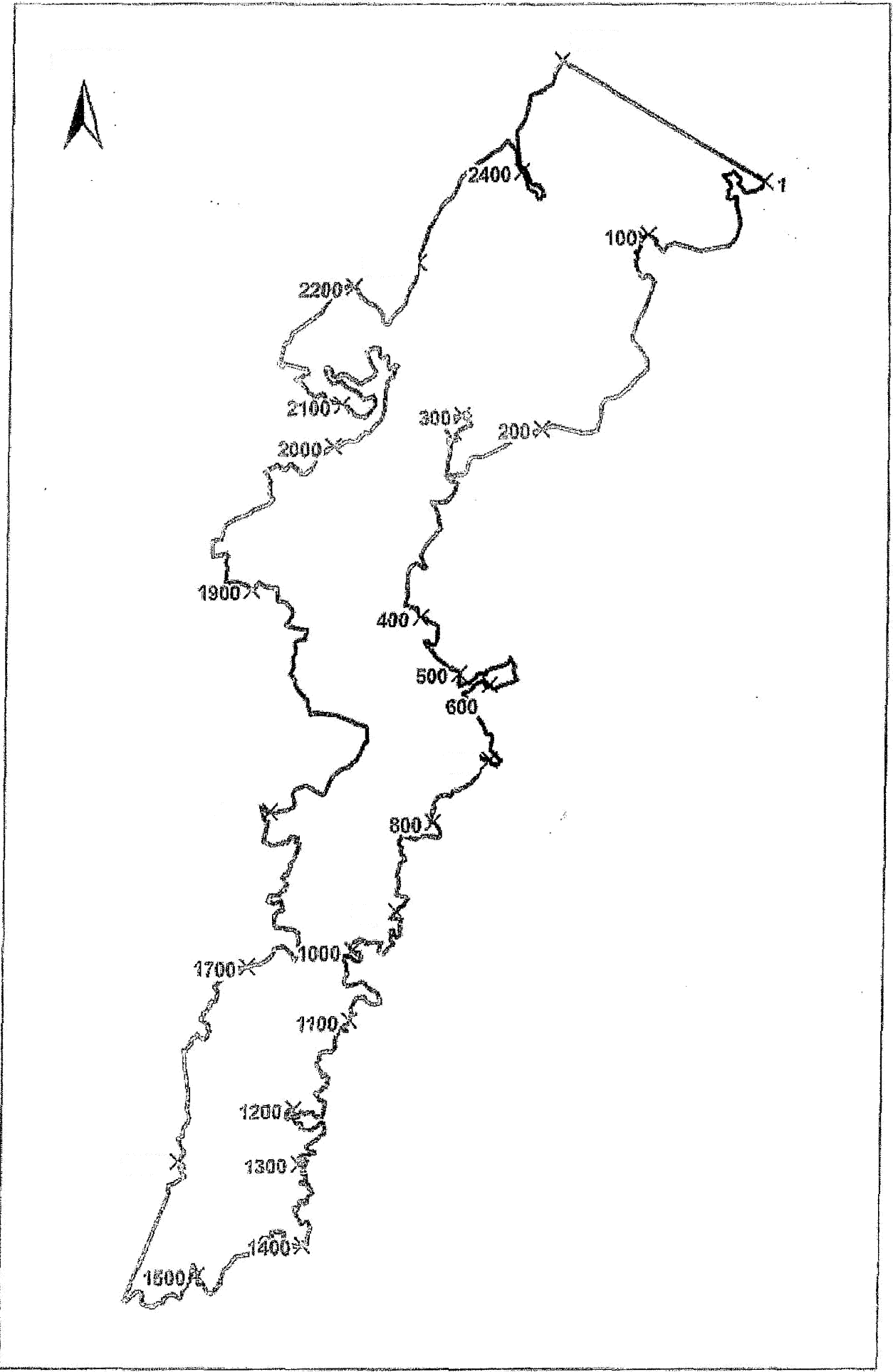 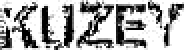 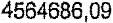 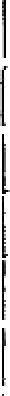 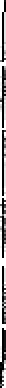 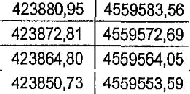 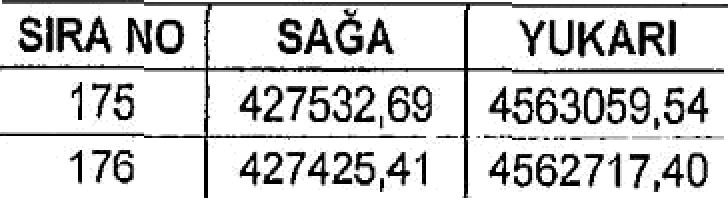 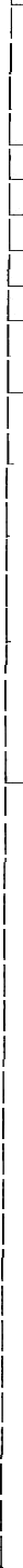 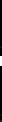 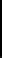 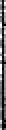 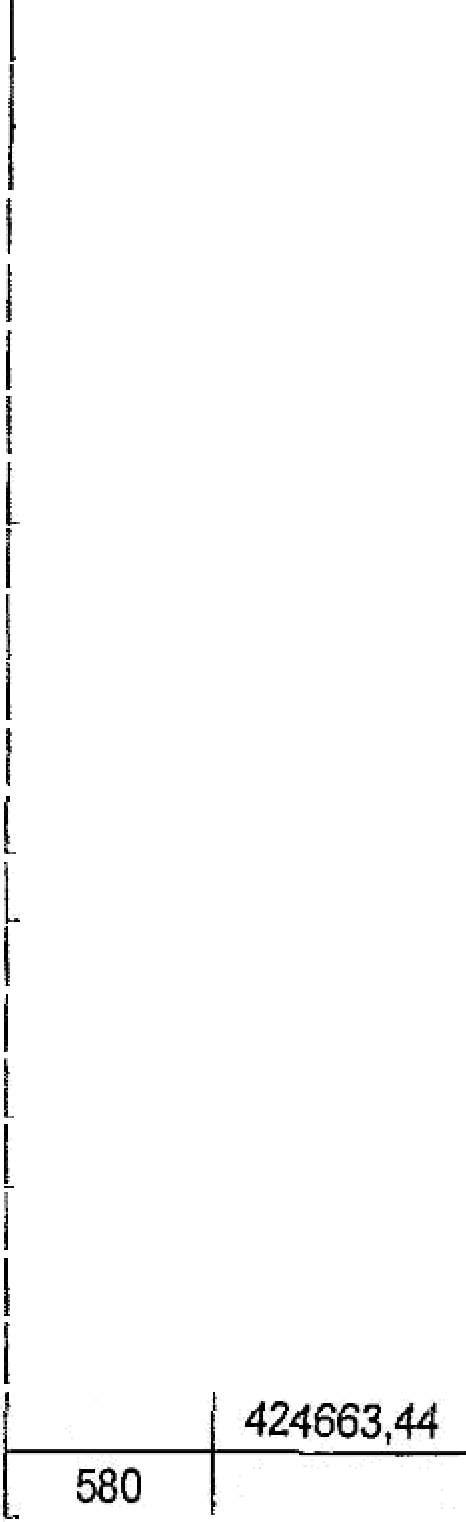 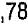 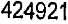 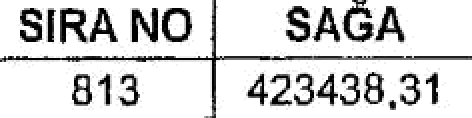 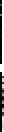 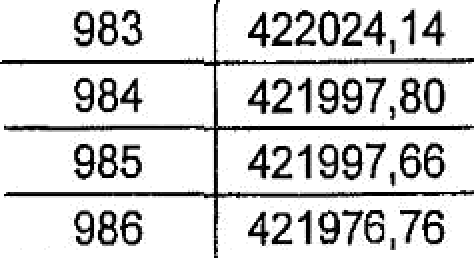 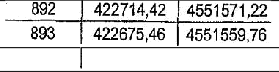 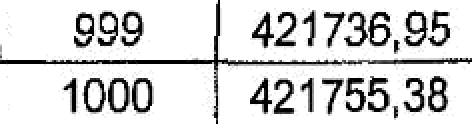 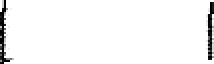 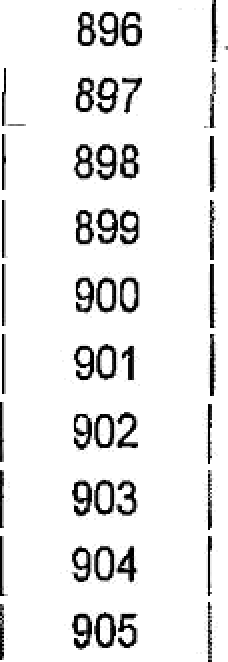 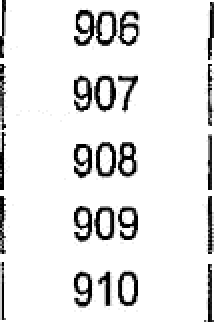 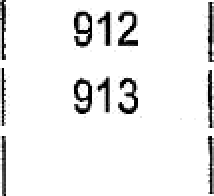 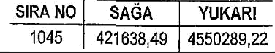 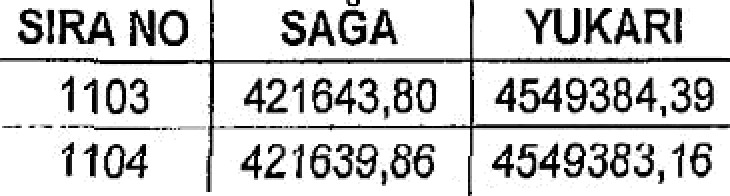 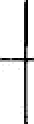 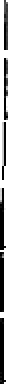 '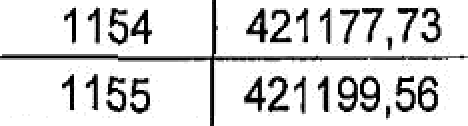 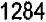 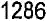 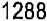 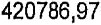 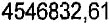 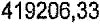 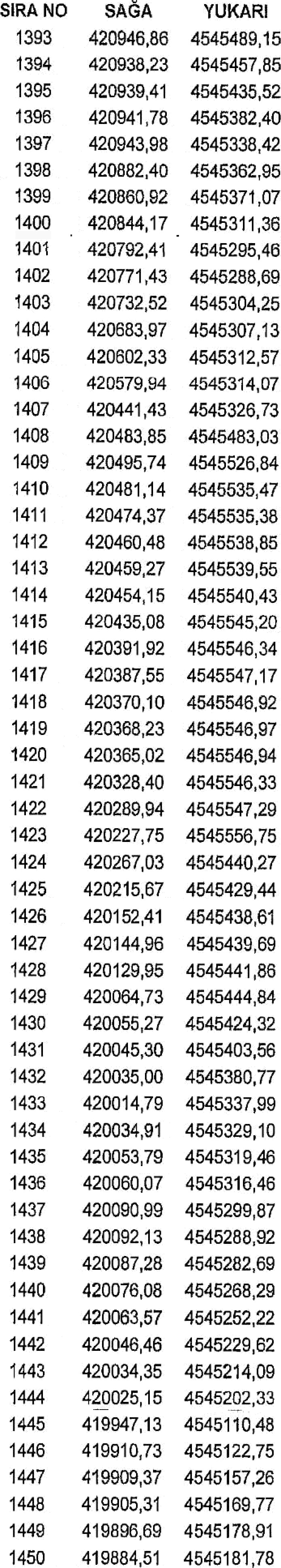 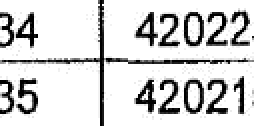 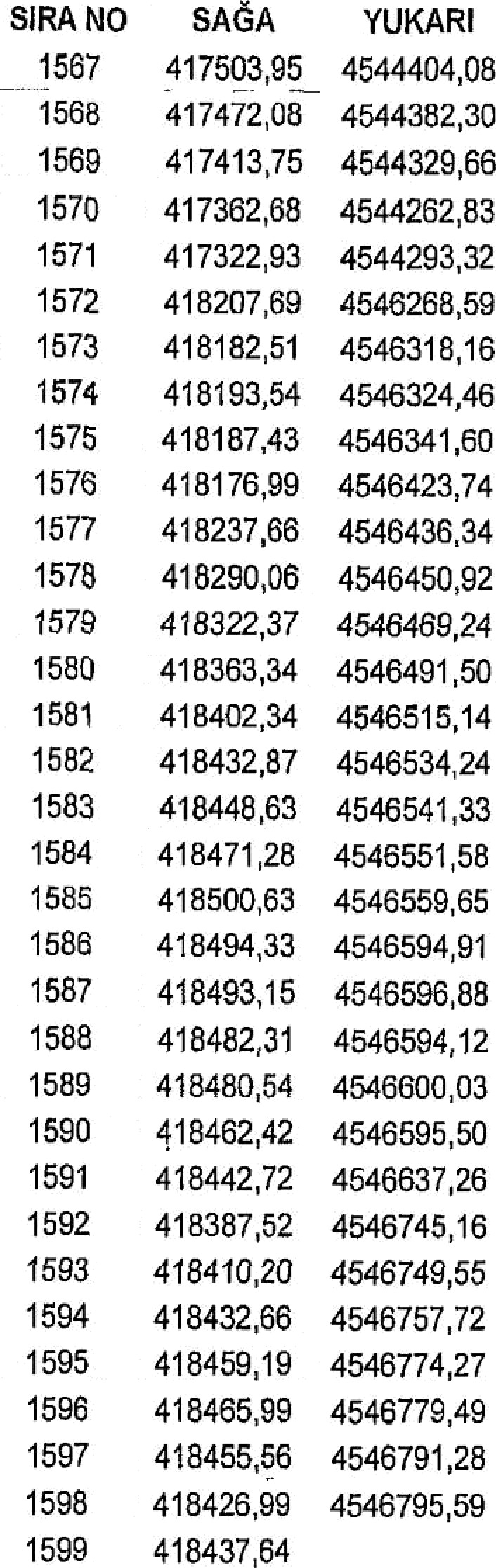 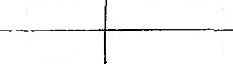 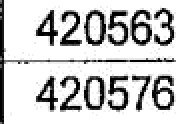 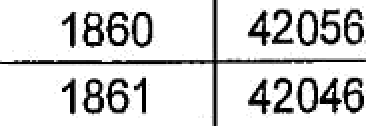 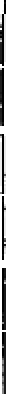 Transversal Merkator ProjekslyonuITRF96 Datum19151918192019261928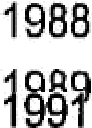 Transversal I\/Ierkatér ProjeksiyonuITRF96 lJatumNO203220352040204120482051194010411645194819511955196010724200571942005718205513205920651420671B20781320802083Transversal II/lerkator ProjeksiyonuITRF96 Datum20891020932113192117211821222129214121422145Transversal Merkator ProjeksiyonuITRF96 Datum22D5	102207	1022122172224222622291015223814224422492250	141522592262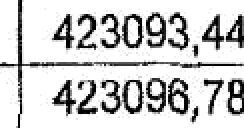 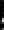 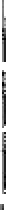 ,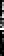 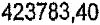 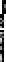 Değiştiren Kanunun/ KHK’nin veya İptal Eden Anayasa MahkemesiKararının Numarası3194 sayılı Kanunun değişen veya iptal edilen maddeleriYürürlüğe Giriş Tarihi3394—30/6/19873542—4/5/19894046—27/11/19944232—8/4/1997KHK/572—6/6/19974342—28/2/19984380—2/8/199847362 nci maddesi19/1/20024928—19/7/20035006—17/12/20035403819/7/200553989, Ek Madde 321/7/200557849 ve Geçici Madde 1126/7/2008579311 ve Ek Madde 36/8/2008594028, 42, 44, Geçici Madde 12, 1317/12/2009594028 inci maddesinin sekizinci fıkrasının son cümlesinde yer alan “inşaat ve tesisat işle- rinde yetki belgesi olmayan usta çalıştıra- maz” hükmü ile dokuzuncu fıkrasınınmüteahhitlere yetki belgesi verilmesineilişkin hükümleri1/1/2012Değiştiren Kanunun/KHK’nin veya İptal Eden Anayasa Mahkemesi Kararının Numarası3194 sayılı Kanunun değişen veya iptal edilen maddeleriYürürlüğe Giriş Tarihi663787/4/2015Anayasa Mahkemesi’nin 4/12/2014 tarihli veE.: 2013/114,K.: 2014/184 sayılı Kararı8, Ek Madde 416/7/201567045,11, 18, Geçici Madde 1526/4/2016KHK/678422/11/2016703381/7/2017707148/3/201871391828/4/20187143Geçici Madde 1618/5/2018KHK/700824/6/2018 tarihinde birlikte yapılan Türkiye Büyük Millet Meclisi ve Cumhurbaşkanlığı seçimleri sonucunda Cumhurbaşkanının andiçerek göreve başladığı tarihte (9/7/2018)71535, 6, 8, 26, 28, 32, Ek Madde 6, Geçici Madde 17, GeçiciMadde 1810/12/20187159Geçici Madde 16, Ekli kroki ile liste28/12/201871818, 13, 15, 18, 27, 37, 39, Ek Madde 7, Geçici Madde 16, GeçiciMadde 1910/7/201972217, 8, 18, 27, 28, 32, 42, Ek Madde 8, Geçici Madde 20, GeçiciMadde 21, Geçici Madde 22Kanunun 8 inci maddesinin birinci fıkrasının (b) bendinin sonuna eklenen paragrafın birinci cümlesi hükümleri 1/7/2020 tarihinde, diğer hükümleri yayımı tarihinde (20/2/2020)722642, Geçici Madde 2326/3/20207256Ek Madde 9, Geçici Madde 2417/11/2020,Transversallderkat r Projekslyonu ITRF96 DatumTransversal MerkatSr Projeksiyonu (D.0.M 30) ITRF96 DatumTransversal MerkatSr Projeksiyonu (D.0.M 30) ITRF96 DatumTransversal MerkatSr Projeksiyonu (D.0.M 30) ITRF96 DatumTransversal Merkator ProjeksiyoiiuITRF96 ETatumSIRA NOYUKARISIRA NOSATAYUXARI3b0      407408 423208,62 423231,58 4558797,674556786,50466409423306,534556752,35467410423358,864556728,01353411423359,404556722,20469412423361,524556699,74355413423349,754556618,2247141/423345,094556566,74415423345,314s56550,04416423345,554556M1,68474359417423345,654556523,751641842334B,824556487,28476361419423341,414556462,41420423299,164556391,13421423293,394556389,88422423284,894556388,52423423284,104556388,39424423Z76,074556387,95425423269,774556386,96483426423263,364556386,20427423257,044556385,21428423251,324556384,31486428423223,004556386,70430423197,964556398,58431423193,974556407,99489432423186,804556425,21433423173,074556458,55491376376434423183,424556457,1219435423144,854556454,37493436423141,394556453,86437423104,034556448,33438423104,744556445,10439423112,284556425,63382382440423126,164556389,8249B441423148,224556337,68442423165,324556320,265001818443423203,654556306,37444423207,224556282,96502445423216,754556274,23446423235,804556269,46447423252,874556263,51448423261,994556248,0313449423280,654556232,5511450423290,574556222,241B451423297,714556201,6014452423300,394556177,66510453423303,574558175,26422987422987454423319,004556159,03512455423323,954556156,32456423328,884ssg153,85399399457423337,104556150,33458423341,224556147,33401401459423425,834556085,65460423452,484556066,22461423531,264555999,28462423532,424555998,89405405463423540,114555993,36521464423541,554555992,38Transversal Merkatbr Projeksiyonu(D.O.M 30) ITRF96 DatumTransversal Merkatbr Projeksiyonu(D.O.M 30) ITRF96 DatumTransversal Merkatbr Projeksiyonu(D.O.M 30) ITRF96 DatumSIRA NOSACAYUKARI2263422198,054562486,472264422198Q  0345624 *r’ 72265422204,814562410,812266422211,794562353,182267422220,504562332,282268422232,594562319,692269422249,524562510,462270422264,0045b2307,912271422293,294562309,752272422319,234562312,412273422324,304562J14,722274422326,214562321,812275422330,714562325,662276422337,8945d2336,392277422344,254562350,862278422355,234562369,692279422361,884562378,402280422364,864562381,432281422450,484562495,78